21.03.2016                                                                                          №   288Об утверждении плана мероприятий по реализацииСтратегии социально-экономического развития Колпашевского района до 2030 года (в редакции постановлений Администрации Колпашевского района от 13.11.2017 №1190, от  27.12.2018 № 1453, от 23.12.2019 № 1468)	В целях реализации Стратегии социально–экономического развития Колпашевского района до 2030 года, утверждённой решением Думы Колпашевского района от 29.01.2016 № 1 «Об утверждении Стратегии социально–экономического развития Колпашевского района до 2030 года» (далее – Стратегия) и в соответствии с пунктом 26 Положения о Стратегии социально - экономического развития Колпашевского района, утверждённого решением Думы Колпашевского района от 22 июня 2015 г. № 61 «Об утверждении Положения о Стратегии социально-экономического развития Колпашевского района» ПОСТАНОВЛЯЮ:1. Утвердить План мероприятий по реализации Стратегии социально-экономического развития Колпашевского района до 2030 года, утверждённой  решением Думы Колпашевского района от 29.01.2016 № 1 «Об утверждении Стратегии социально–экономического развития Колпашевского района до 2030 года» (далее – План), согласно приложению к настоящему постановлению.	2. Структурным подразделениям Администрации Колпашевского района и муниципальным учреждениям, указанным в Плане:	1) обеспечить выполнение плана в соответствии с закреплёнными полномочиями в пределах бюджетных ассигнований, предусмотренных в местном бюджете на соответствующий финансовый год;	2) ежегодно представлять в Управление финансов и экономической политики Администрации Колпашевского района (далее – УФЭП) информацию в соответствии с пунктом 3.2. Порядка разработки, корректировки, осуществления мониторинга и контроля реализации Плана мероприятий  по реализации Стратегии социально-экономического развития Колпашевского района на долгосрочный период, утверждённым постановлением Администрации Колпашевского района от 12.11.2015 № 1149 (далее – Порядок).	3. УФЭП обеспечить формирование годовой сводной информации о реализации Плана в соответствии с  положениями раздела 4 Порядка.	4. Опубликовать настоящее постановление в Ведомостях органов местного самоуправления Колпашевского района и разместить на официальном сайте органов местного самоуправления муниципального образования «Колпашевский район».	5. Контроль за исполнением постановления оставляю за собой.И.о.Главы района							            С.А.КлишинВ.В.Нагаева5 65 10Приложение № 1 УТВЕРЖДЕНО постановлением Администрации Колпашевского района от 21.03.2016 № 288         План мероприятий по реализации Стратегии социально-экономического развития Колпашевского района до 2030 годаИспользуемые сокращения:- Место – место в рейтинге среди городов и районов Томской области (первое место присваивается наибольшему значению показателя);- Оценка эффективности деятельности ОМСУ – показатели для оценки эффективности деятельности органов местного самоуправления муниципального образования «Колпашевский район»;- отдел П и АПК – отдел предпринимательства и агропромышленного комплекса Администрации Колпашевского района;- отдел МХ – отдел муниципального хозяйства Администрации Колпашевского района;- отдел ГО, ЧС и БН – отдел гражданской обороны и чрезвычайных ситуаций, безопасности населения Администрации Колпашевского района;- УО – Управление образования Администрации Колпашевского района;- УФЭП – Управление финансов и экономической политики Администрации Колпашевского района;- МКУ «Агентство» - муниципальное казённое учреждение «Агентство по управлению муниципальным имуществом».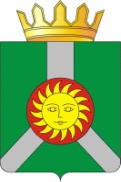 АДМИНИСТРАЦИЯ КОЛПАШЕВСКОГО РАЙОНА ТОМСКОЙ ОБЛАСТИПОСТАНОВЛЕНИЕАДМИНИСТРАЦИЯ КОЛПАШЕВСКОГО РАЙОНА ТОМСКОЙ ОБЛАСТИПОСТАНОВЛЕНИЕАДМИНИСТРАЦИЯ КОЛПАШЕВСКОГО РАЙОНА ТОМСКОЙ ОБЛАСТИПОСТАНОВЛЕНИЕНаименование целей, задач и мероприятий (в том числе муниципаль-ных программ)Наименование целей, задач и мероприятий (в том числе муниципаль-ных программ)Наименование целей, задач и мероприятий (в том числе муниципаль-ных программ)Наименование целей, задач и мероприятий (в том числе муниципаль-ных программ)Наименование целей, задач и мероприятий (в том числе муниципаль-ных программ)Наименование целей, задач и мероприятий (в том числе муниципаль-ных программ)Срок исполненияСрок исполненияСрок исполненияОтветствен-ный исполнитель/соисполни-телиОтветствен-ный исполнитель/соисполни-телиОтветствен-ный исполнитель/соисполни-телиОтветствен-ный исполнитель/соисполни-телиКонтрольные индикаторы/ Показатели оценки выполнения мероприятийКонтрольные индикаторы/ Показатели оценки выполнения мероприятийКонтрольные индикаторы/ Показатели оценки выполнения мероприятийКонтрольные индикаторы/ Показатели оценки выполнения мероприятийКонтрольные индикаторы/ Показатели оценки выполнения мероприятийКонтрольные индикаторы/ Показатели оценки выполнения мероприятийКонтрольные индикаторы/ Показатели оценки выполнения мероприятийКонтрольные индикаторы/ Показатели оценки выполнения мероприятийКонтрольные индикаторы/ Показатели оценки выполнения мероприятийКонтрольные индикаторы/ Показатели оценки выполнения мероприятийКонтрольные индикаторы/ Показатели оценки выполнения мероприятийКонтрольные индикаторы/ Показатели оценки выполнения мероприятийКонтрольные индикаторы/ Показатели оценки выполнения мероприятийКонтрольные индикаторы/ Показатели оценки выполнения мероприятийКонтрольные индикаторы/ Показатели оценки выполнения мероприятийКонтрольные индикаторы/ Показатели оценки выполнения мероприятийКонтрольные индикаторы/ Показатели оценки выполнения мероприятийКонтрольные индикаторы/ Показатели оценки выполнения мероприятийКонтрольные индикаторы/ Показатели оценки выполнения мероприятийКонтрольные индикаторы/ Показатели оценки выполнения мероприятийКонтрольные индикаторы/ Показатели оценки выполнения мероприятийКонтрольные индикаторы/ Показатели оценки выполнения мероприятийКонтрольные индикаторы/ Показатели оценки выполнения мероприятийКонтрольные индикаторы/ Показатели оценки выполнения мероприятийКонтрольные индикаторы/ Показатели оценки выполнения мероприятийКонтрольные индикаторы/ Показатели оценки выполнения мероприятийКонтрольные индикаторы/ Показатели оценки выполнения мероприятийКонтрольные индикаторы/ Показатели оценки выполнения мероприятийКонтрольные индикаторы/ Показатели оценки выполнения мероприятийКонтрольные индикаторы/ Показатели оценки выполнения мероприятийКонтрольные индикаторы/ Показатели оценки выполнения мероприятийКонтрольные индикаторы/ Показатели оценки выполнения мероприятийКонтрольные индикаторы/ Показатели оценки выполнения мероприятийКонтрольные индикаторы/ Показатели оценки выполнения мероприятийКонтрольные индикаторы/ Показатели оценки выполнения мероприятийКонтрольные индикаторы/ Показатели оценки выполнения мероприятийКонтрольные индикаторы/ Показатели оценки выполнения мероприятийКонтрольные индикаторы/ Показатели оценки выполнения мероприятийКонтрольные индикаторы/ Показатели оценки выполнения мероприятийКонтрольные индикаторы/ Показатели оценки выполнения мероприятийКонтрольные индикаторы/ Показатели оценки выполнения мероприятийКонтрольные индикаторы/ Показатели оценки выполнения мероприятийНаименование целей, задач и мероприятий (в том числе муниципаль-ных программ)Наименование целей, задач и мероприятий (в том числе муниципаль-ных программ)Наименование целей, задач и мероприятий (в том числе муниципаль-ных программ)Наименование целей, задач и мероприятий (в том числе муниципаль-ных программ)Наименование целей, задач и мероприятий (в том числе муниципаль-ных программ)Наименование целей, задач и мероприятий (в том числе муниципаль-ных программ)Срок исполненияСрок исполненияСрок исполненияОтветствен-ный исполнитель/соисполни-телиОтветствен-ный исполнитель/соисполни-телиОтветствен-ный исполнитель/соисполни-телиОтветствен-ный исполнитель/соисполни-телиНаименование показателя, единицы измерения2016 год2016 год2016 год2016 год2016 год2016 год2016 год2016 год2016 год2017 год2017 год2017 год2017 год2017 год2017 год2017 год2017 год2018 год2018 год2018 год2018 год2018 годПлановое значение показателяПлановое значение показателяПлановое значение показателяПлановое значение показателяПлановое значение показателяПлановое значение показателяПлановое значение показателяПлановое значение показателяПлановое значение показателяПлановое значение показателяПлановое значение показателяПлановое значение показателяПлановое значение показателяПлановое значение показателяПлановое значение показателяПлановое значение показателяПлановое значение показателяИсточник информацииИсточник информацииНаименование целей, задач и мероприятий (в том числе муниципаль-ных программ)Наименование целей, задач и мероприятий (в том числе муниципаль-ных программ)Наименование целей, задач и мероприятий (в том числе муниципаль-ных программ)Наименование целей, задач и мероприятий (в том числе муниципаль-ных программ)Наименование целей, задач и мероприятий (в том числе муниципаль-ных программ)Наименование целей, задач и мероприятий (в том числе муниципаль-ных программ)Срок исполненияСрок исполненияСрок исполненияОтветствен-ный исполнитель/соисполни-телиОтветствен-ный исполнитель/соисполни-телиОтветствен-ный исполнитель/соисполни-телиОтветствен-ный исполнитель/соисполни-телиНаименование показателя, единицы измеренияПланПланПланФактФактФактФактФактФактПланПланФактФактФактФактФактФактПланФактФактФактФакт2019 год2019 год2020 год2020 год2020 год2021 год2021 год2021 год2022 год2022 год2022 год2025 год2025 год2025 год2030 год2030 год2030 годИсточник информацииИсточник информации111111222333345556666667788888891010101011111212121313131414141515151616161717Стратегическая цель - обеспечить высокое качество жизни в Колпашевском районе за счёт реализации инфраструк-турных проектов и развития экономического потенциала.Стратегическая цель - обеспечить высокое качество жизни в Колпашевском районе за счёт реализации инфраструк-турных проектов и развития экономического потенциала.Стратегическая цель - обеспечить высокое качество жизни в Колпашевском районе за счёт реализации инфраструк-турных проектов и развития экономического потенциала.Стратегическая цель - обеспечить высокое качество жизни в Колпашевском районе за счёт реализации инфраструк-турных проектов и развития экономического потенциала.Стратегическая цель - обеспечить высокое качество жизни в Колпашевском районе за счёт реализации инфраструк-турных проектов и развития экономического потенциала.Стратегическая цель - обеспечить высокое качество жизни в Колпашевском районе за счёт реализации инфраструк-турных проектов и развития экономического потенциала.До 2030 годаДо 2030 годаДо 2030 годаЗаместители Главы районаУФЭП -ответственный за предоставление информацииЗаместители Главы районаУФЭП -ответственный за предоставление информацииЗаместители Главы районаУФЭП -ответственный за предоставление информацииЗаместители Главы районаУФЭП -ответственный за предоставление информацииЧисленность постоянного населения Колпашевского района (на конец года),тыс. человек38,638,638,638,66738,66738,66738,66738,66738,66738,538,538,43938,43938,43938,43938,43938,43938,238,25438,25438,25438,25438,038,037,837,837,837,737,737,737,737,737,736,3 36,3 36,3 34,7 34,7 34,7 ТомскстатТомскстатСтратегическая цель - обеспечить высокое качество жизни в Колпашевском районе за счёт реализации инфраструк-турных проектов и развития экономического потенциала.Стратегическая цель - обеспечить высокое качество жизни в Колпашевском районе за счёт реализации инфраструк-турных проектов и развития экономического потенциала.Стратегическая цель - обеспечить высокое качество жизни в Колпашевском районе за счёт реализации инфраструк-турных проектов и развития экономического потенциала.Стратегическая цель - обеспечить высокое качество жизни в Колпашевском районе за счёт реализации инфраструк-турных проектов и развития экономического потенциала.Стратегическая цель - обеспечить высокое качество жизни в Колпашевском районе за счёт реализации инфраструк-турных проектов и развития экономического потенциала.Стратегическая цель - обеспечить высокое качество жизни в Колпашевском районе за счёт реализации инфраструк-турных проектов и развития экономического потенциала.До 2030 годаДо 2030 годаДо 2030 годаЗаместители Главы районаУФЭП -ответственный за предоставление информацииЗаместители Главы районаУФЭП -ответственный за предоставление информацииЗаместители Главы районаУФЭП -ответственный за предоставление информацииЗаместители Главы районаУФЭП -ответственный за предоставление информацииУровень регистрируемой безработицы, %3,53,53,53,53,53,53,53,53,53,33,33,03,03,03,03,03,02,92,82,82,82,83,03,02,92,92,92,92,92,92,92,92,92,92,92,92,82,82,8ТомскстатТомскстатСтратегическая цель - обеспечить высокое качество жизни в Колпашевском районе за счёт реализации инфраструк-турных проектов и развития экономического потенциала.Стратегическая цель - обеспечить высокое качество жизни в Колпашевском районе за счёт реализации инфраструк-турных проектов и развития экономического потенциала.Стратегическая цель - обеспечить высокое качество жизни в Колпашевском районе за счёт реализации инфраструк-турных проектов и развития экономического потенциала.Стратегическая цель - обеспечить высокое качество жизни в Колпашевском районе за счёт реализации инфраструк-турных проектов и развития экономического потенциала.Стратегическая цель - обеспечить высокое качество жизни в Колпашевском районе за счёт реализации инфраструк-турных проектов и развития экономического потенциала.Стратегическая цель - обеспечить высокое качество жизни в Колпашевском районе за счёт реализации инфраструк-турных проектов и развития экономического потенциала.До 2030 годаДо 2030 годаДо 2030 годаЗаместители Главы районаУФЭП -ответственный за предоставление информацииЗаместители Главы районаУФЭП -ответственный за предоставление информацииЗаместители Главы районаУФЭП -ответственный за предоставление информацииЗаместители Главы районаУФЭП -ответственный за предоставление информацииКоэффициент напряжённости на рынке труда, количество зарегистрированных безработных граждан (чел.), в расчёте на 1 вакантное место6,76,76,72,42,42,42,42,42,46,16,12,62,62,62,62,62,62,64,64,64,64,62,02,02,02,02,02,02,02,02,02,02,05,85,85,85,55,55,5ТомскстатТомскстатСтратегическая цель - обеспечить высокое качество жизни в Колпашевском районе за счёт реализации инфраструк-турных проектов и развития экономического потенциала.Стратегическая цель - обеспечить высокое качество жизни в Колпашевском районе за счёт реализации инфраструк-турных проектов и развития экономического потенциала.Стратегическая цель - обеспечить высокое качество жизни в Колпашевском районе за счёт реализации инфраструк-турных проектов и развития экономического потенциала.Стратегическая цель - обеспечить высокое качество жизни в Колпашевском районе за счёт реализации инфраструк-турных проектов и развития экономического потенциала.Стратегическая цель - обеспечить высокое качество жизни в Колпашевском районе за счёт реализации инфраструк-турных проектов и развития экономического потенциала.Стратегическая цель - обеспечить высокое качество жизни в Колпашевском районе за счёт реализации инфраструк-турных проектов и развития экономического потенциала.До 2030 годаДо 2030 годаДо 2030 годаЗаместители Главы районаУФЭП -ответственный за предоставление информацииЗаместители Главы районаУФЭП -ответственный за предоставление информацииЗаместители Главы районаУФЭП -ответственный за предоставление информацииЗаместители Главы районаУФЭП -ответственный за предоставление информацииДоля работников бюджетной сферы (сумма по видам экономической деятельности: образование, здравоохранение, предоставление прочих коммунальных, социальных и персональных услуг, государственное управление и обеспечение военной безопасности, обязательное социальное обеспечение) от среднесписочной численности работников по полному кругу организаций района, %66,066,066,061,961,961,961,961,961,966,066,058,358,358,358,358,358,358,859,059,059,059,059,259,259,359,359,359,259,259,259,259,259,263,263,263,261,061,061,0ТомскстатТомскстат11111122233334555566677777888999101010101111121212131313141414151515161616171717До 2030 годаДо 2030 годаДо 2030 годаЗаместители Главы районаУФЭП -ответственный за предоставление информацииЗаместители Главы районаУФЭП -ответственный за предоставление информацииЗаместители Главы районаУФЭП -ответственный за предоставление информацииЗаместители Главы районаУФЭП -ответственный за предоставление информацииДоля работников бюджетной сферы (сумма по видам экономической деятельности: образование, здравоохранение, предоставление прочих коммунальных, социальных и персональных услуг, государственное управление и обеспечение военной безопасности, обязательное соц. обеспечение) от среднесписочной численности работников крупных и средних предприятий (без внешних совместителей) с численностью работников до 15 человек,%хххххххххххх69,569,569,569,569,569,569,069,069,069,069,069,069,069,069,068,968,968,968,868,868,868,868,868,868,168,168,1ТомскстатТомскстатТомскстатДо 2030 годаДо 2030 годаДо 2030 годаЗаместители Главы районаУФЭП -ответственный за предоставление информацииЗаместители Главы районаУФЭП -ответственный за предоставление информацииЗаместители Главы районаУФЭП -ответственный за предоставление информацииЗаместители Главы районаУФЭП -ответственный за предоставление информацииСреднемесячная начисленная заработная плата работников крупных и средних предприятий, рублей38 00038 00038 00038 00039 12439 12439 12439 52039 52039 52039 52039 52040 82540 82540 82543 98243 98243 98245420454204542045420467524675248166481664816649605496054960551435514355143569 52269 52269 522102 150102 150102 150ТомскстатТомскстатТомскстатДо 2030 годаДо 2030 годаДо 2030 годаЗаместители Главы районаУФЭП -ответственный за предоставление информацииЗаместители Главы районаУФЭП -ответственный за предоставление информацииЗаместители Главы районаУФЭП -ответственный за предоставление информацииЗаместители Главы районаУФЭП -ответственный за предоставление информацииОбъём отгруженных товаров собственного производства, выполненных работ и услуг собственными силами по виду экономической деятельности «Обрабатывающие производства» по крупным и средним предприятиям, млн. рублей515,1515,1515,1515,1643,8643,8643,8658,5658,5658,5658,5658,5653,0653,0653,0721,6721,6721,6761,1761,1761,1761,1860,0860,0925,0925,0925,0998,5998,5998,51059,61059,61059,6795,8 (утверждено Стратегией)1 123,2 (уточнено Планом)795,8 (утверждено Стратегией)1 123,2 (уточнено Планом)795,8 (утверждено Стратегией)1 123,2 (уточнено Планом)1 110,9(утверждено Стратегией)1 418,6 (уточнено Планом)1 110,9(утверждено Стратегией)1 418,6 (уточнено Планом)1 110,9(утверждено Стратегией)1 418,6 (уточнено Планом)ТомскстатТомскстатТомскстатДо 2030 годаДо 2030 годаДо 2030 годаЗаместители Главы районаУФЭП -ответственный за предоставление информацииЗаместители Главы районаУФЭП -ответственный за предоставление информацииЗаместители Главы районаУФЭП -ответственный за предоставление информацииЗаместители Главы районаУФЭП -ответственный за предоставление информацииОбъём поступлений налогов на совокупный доход в консолидированный бюджет Томской области с территории Колпашевского района, млн. рублей41,041,041,041,042,542,542,542,042,042,042,042,041,741,741,748,448,448,444,644,644,644,650,250,247,347,347,338,438,438,436,436,436,457,057,057,066,066,066,0УФЭПУФЭПУФЭП111122222333455556667777788899910101010111112121313131414141515151616161717171717Цель 1. Наращивание экономического потенциала и повышение уровня инвестиционной привлекатель-ности.Цель 1. Наращивание экономического потенциала и повышение уровня инвестиционной привлекатель-ности.Цель 1. Наращивание экономического потенциала и повышение уровня инвестиционной привлекатель-ности.Цель 1. Наращивание экономического потенциала и повышение уровня инвестиционной привлекатель-ности.В течение срока реализации СтратегииВ течение срока реализации СтратегииВ течение срока реализации СтратегииВ течение срока реализации СтратегииВ течение срока реализации СтратегииПервый заместитель Главы района, Заместитель Главы района по строительству и инфраструктуре, заместитель Главы района по социальным вопросам, структурные подразделения АКР, МКУ «Агентство»Первый заместитель Главы района, Заместитель Главы района по строительству и инфраструктуре, заместитель Главы района по социальным вопросам, структурные подразделения АКР, МКУ «Агентство»Первый заместитель Главы района, Заместитель Главы района по строительству и инфраструктуре, заместитель Главы района по социальным вопросам, структурные подразделения АКР, МКУ «Агентство»Объём инвестиций в основной капитал (за исключением бюджетных средств) в расчёте на 1 жителя, рублей2 5002 5002 5002 5003 0293 0293 0293 0983 0983 0983 0983 0983 0513 0513 0513 0763 0763 07639963996399639963 014,23 014,23072,13072,13091,13091,13091,13114,03114,03114,06 0006 0006 00010 00010 00010 000Оценка эффективности деятельности ОМСУОценка эффективности деятельности ОМСУОценка эффективности деятельности ОМСУОценка эффективности деятельности ОМСУОценка эффективности деятельности ОМСУЦель 1. Наращивание экономического потенциала и повышение уровня инвестиционной привлекатель-ности.Цель 1. Наращивание экономического потенциала и повышение уровня инвестиционной привлекатель-ности.Цель 1. Наращивание экономического потенциала и повышение уровня инвестиционной привлекатель-ности.Цель 1. Наращивание экономического потенциала и повышение уровня инвестиционной привлекатель-ности.В течение срока реализации СтратегииВ течение срока реализации СтратегииВ течение срока реализации СтратегииВ течение срока реализации СтратегииВ течение срока реализации СтратегииПервый заместитель Главы района, Заместитель Главы района по строительству и инфраструктуре, заместитель Главы района по социальным вопросам, структурные подразделения АКР, МКУ «Агентство»Первый заместитель Главы района, Заместитель Главы района по строительству и инфраструктуре, заместитель Главы района по социальным вопросам, структурные подразделения АКР, МКУ «Агентство»Первый заместитель Главы района, Заместитель Главы района по строительству и инфраструктуре, заместитель Главы района по социальным вопросам, структурные подразделения АКР, МКУ «Агентство»Доля среднегодовой численности занятых в экономике в общей численности экономически активного населения, %62,562,562,562,564,464,464,462,562,562,562,562,560,260,260,261,261,261,260,660,660,660,660,560,560,660,660,660,660,660,660,660,664,064,064,065,065,065,0Расчёт по данным Прогноза СЭРРасчёт по данным Прогноза СЭРРасчёт по данным Прогноза СЭРРасчёт по данным Прогноза СЭРРасчёт по данным Прогноза СЭРЗадача 1.1. Улучшение инвестиционного климата в Колпашевском районе.Задача 1.1. Улучшение инвестиционного климата в Колпашевском районе.Задача 1.1. Улучшение инвестиционного климата в Колпашевском районе.Задача 1.1. Улучшение инвестиционного климата в Колпашевском районе.Задача 1.1. Улучшение инвестиционного климата в Колпашевском районе.Задача 1.1. Улучшение инвестиционного климата в Колпашевском районе.Задача 1.1. Улучшение инвестиционного климата в Колпашевском районе.Задача 1.1. Улучшение инвестиционного климата в Колпашевском районе.Задача 1.1. Улучшение инвестиционного климата в Колпашевском районе.Задача 1.1. Улучшение инвестиционного климата в Колпашевском районе.Задача 1.1. Улучшение инвестиционного климата в Колпашевском районе.Задача 1.1. Улучшение инвестиционного климата в Колпашевском районе.Задача 1.1. Улучшение инвестиционного климата в Колпашевском районе.Задача 1.1. Улучшение инвестиционного климата в Колпашевском районе.Задача 1.1. Улучшение инвестиционного климата в Колпашевском районе.Задача 1.1. Улучшение инвестиционного климата в Колпашевском районе.Задача 1.1. Улучшение инвестиционного климата в Колпашевском районе.Задача 1.1. Улучшение инвестиционного климата в Колпашевском районе.Задача 1.1. Улучшение инвестиционного климата в Колпашевском районе.Задача 1.1. Улучшение инвестиционного климата в Колпашевском районе.Задача 1.1. Улучшение инвестиционного климата в Колпашевском районе.Задача 1.1. Улучшение инвестиционного климата в Колпашевском районе.Задача 1.1. Улучшение инвестиционного климата в Колпашевском районе.Задача 1.1. Улучшение инвестиционного климата в Колпашевском районе.Задача 1.1. Улучшение инвестиционного климата в Колпашевском районе.Задача 1.1. Улучшение инвестиционного климата в Колпашевском районе.Задача 1.1. Улучшение инвестиционного климата в Колпашевском районе.Задача 1.1. Улучшение инвестиционного климата в Колпашевском районе.Задача 1.1. Улучшение инвестиционного климата в Колпашевском районе.Задача 1.1. Улучшение инвестиционного климата в Колпашевском районе.Задача 1.1. Улучшение инвестиционного климата в Колпашевском районе.Задача 1.1. Улучшение инвестиционного климата в Колпашевском районе.Задача 1.1. Улучшение инвестиционного климата в Колпашевском районе.Задача 1.1. Улучшение инвестиционного климата в Колпашевском районе.Задача 1.1. Улучшение инвестиционного климата в Колпашевском районе.Задача 1.1. Улучшение инвестиционного климата в Колпашевском районе.Задача 1.1. Улучшение инвестиционного климата в Колпашевском районе.Задача 1.1. Улучшение инвестиционного климата в Колпашевском районе.Задача 1.1. Улучшение инвестиционного климата в Колпашевском районе.Задача 1.1. Улучшение инвестиционного климата в Колпашевском районе.Задача 1.1. Улучшение инвестиционного климата в Колпашевском районе.Задача 1.1. Улучшение инвестиционного климата в Колпашевском районе.Задача 1.1. Улучшение инвестиционного климата в Колпашевском районе.Задача 1.1. Улучшение инвестиционного климата в Колпашевском районе.Задача 1.1. Улучшение инвестиционного климата в Колпашевском районе.Задача 1.1. Улучшение инвестиционного климата в Колпашевском районе.Задача 1.1. Улучшение инвестиционного климата в Колпашевском районе.Задача 1.1. Улучшение инвестиционного климата в Колпашевском районе.Задача 1.1. Улучшение инвестиционного климата в Колпашевском районе.Задача 1.1. Улучшение инвестиционного климата в Колпашевском районе.Задача 1.1. Улучшение инвестиционного климата в Колпашевском районе.Задача 1.1. Улучшение инвестиционного климата в Колпашевском районе.Задача 1.1. Улучшение инвестиционного климата в Колпашевском районе.Задача 1.1. Улучшение инвестиционного климата в Колпашевском районе.Задача 1.1. Улучшение инвестиционного климата в Колпашевском районе.Задача 1.1. Улучшение инвестиционного климата в Колпашевском районе.Задача 1.1. Улучшение инвестиционного климата в Колпашевском районе.Реализация плана мероприятий, направленных на формирование благоприятного инвестиционного климатаРеализация плана мероприятий, направленных на формирование благоприятного инвестиционного климатаРеализация плана мероприятий, направленных на формирование благоприятного инвестиционного климатаЕжегодноЕжегодноЕжегодноЕжегодноЕжегодноЕжегодноПервый заместитель Главы района, Заместитель Главы района по строительству и инфраструктуреУФЭП,структурные подразделения АКР, МКУ«Агентство»Первый заместитель Главы района, Заместитель Главы района по строительству и инфраструктуреУФЭП,структурные подразделения АКР, МКУ«Агентство»Первый заместитель Главы района, Заместитель Главы района по строительству и инфраструктуреУФЭП,структурные подразделения АКР, МКУ«Агентство»Объём инвестиций в основной капитал по кругу крупных и средних предприятий, место99991010101010101010121212121212111111119999999999888777ТомскстатТомскстатТомскстатТомскстатТомскстат111222222333455556667777788899910101010111112121313131414141515151616161717171717Задача 1.2. Развитие предпринимательства на территории Колпашевского района.Задача 1.2. Развитие предпринимательства на территории Колпашевского района.Задача 1.2. Развитие предпринимательства на территории Колпашевского района.Задача 1.2. Развитие предпринимательства на территории Колпашевского района.Задача 1.2. Развитие предпринимательства на территории Колпашевского района.Задача 1.2. Развитие предпринимательства на территории Колпашевского района.Задача 1.2. Развитие предпринимательства на территории Колпашевского района.Задача 1.2. Развитие предпринимательства на территории Колпашевского района.Задача 1.2. Развитие предпринимательства на территории Колпашевского района.Задача 1.2. Развитие предпринимательства на территории Колпашевского района.Задача 1.2. Развитие предпринимательства на территории Колпашевского района.Задача 1.2. Развитие предпринимательства на территории Колпашевского района.Задача 1.2. Развитие предпринимательства на территории Колпашевского района.Задача 1.2. Развитие предпринимательства на территории Колпашевского района.Задача 1.2. Развитие предпринимательства на территории Колпашевского района.Задача 1.2. Развитие предпринимательства на территории Колпашевского района.Задача 1.2. Развитие предпринимательства на территории Колпашевского района.Задача 1.2. Развитие предпринимательства на территории Колпашевского района.Задача 1.2. Развитие предпринимательства на территории Колпашевского района.Задача 1.2. Развитие предпринимательства на территории Колпашевского района.Задача 1.2. Развитие предпринимательства на территории Колпашевского района.Задача 1.2. Развитие предпринимательства на территории Колпашевского района.Задача 1.2. Развитие предпринимательства на территории Колпашевского района.Задача 1.2. Развитие предпринимательства на территории Колпашевского района.Задача 1.2. Развитие предпринимательства на территории Колпашевского района.Задача 1.2. Развитие предпринимательства на территории Колпашевского района.Задача 1.2. Развитие предпринимательства на территории Колпашевского района.Задача 1.2. Развитие предпринимательства на территории Колпашевского района.Задача 1.2. Развитие предпринимательства на территории Колпашевского района.Задача 1.2. Развитие предпринимательства на территории Колпашевского района.Задача 1.2. Развитие предпринимательства на территории Колпашевского района.Задача 1.2. Развитие предпринимательства на территории Колпашевского района.Задача 1.2. Развитие предпринимательства на территории Колпашевского района.Задача 1.2. Развитие предпринимательства на территории Колпашевского района.Задача 1.2. Развитие предпринимательства на территории Колпашевского района.Задача 1.2. Развитие предпринимательства на территории Колпашевского района.Задача 1.2. Развитие предпринимательства на территории Колпашевского района.Задача 1.2. Развитие предпринимательства на территории Колпашевского района.Задача 1.2. Развитие предпринимательства на территории Колпашевского района.Задача 1.2. Развитие предпринимательства на территории Колпашевского района.Задача 1.2. Развитие предпринимательства на территории Колпашевского района.Задача 1.2. Развитие предпринимательства на территории Колпашевского района.Задача 1.2. Развитие предпринимательства на территории Колпашевского района.Задача 1.2. Развитие предпринимательства на территории Колпашевского района.Задача 1.2. Развитие предпринимательства на территории Колпашевского района.Задача 1.2. Развитие предпринимательства на территории Колпашевского района.Задача 1.2. Развитие предпринимательства на территории Колпашевского района.Задача 1.2. Развитие предпринимательства на территории Колпашевского района.Задача 1.2. Развитие предпринимательства на территории Колпашевского района.Задача 1.2. Развитие предпринимательства на территории Колпашевского района.Задача 1.2. Развитие предпринимательства на территории Колпашевского района.Задача 1.2. Развитие предпринимательства на территории Колпашевского района.Задача 1.2. Развитие предпринимательства на территории Колпашевского района.Реализация муниципальной программы «Развитие малого и среднего предпринимательствав Колпашевском районена 2013 – 2018 годы»Реализация муниципальной программы «Развитие малого и среднего предпринимательствав Колпашевском районена 2013 – 2018 годы»Реализация муниципальной программы «Развитие малого и среднего предпринимательствав Колпашевском районена 2013 – 2018 годы»До 2018 годаДо 2018 годаДо 2018 годаДо 2018 годаДо 2018 годаДо 2018 годаПервый заместитель Главы районаотдел предприни-мательства и АПКПервый заместитель Главы районаотдел предприни-мательства и АПКПервый заместитель Главы районаотдел предприни-мательства и АПККоличество субъектовмалого и среднего предпринимательства, единицна 1 000 человек населенияКоличество субъектовмалого и среднего предпринимательства, единицна 1 000 человек населения28,428,428,428,427,727,727,728,228,228,228,228,225,225,225,225,425,425,424,324,324,3ххххххххххххххххОценка эффективности ОМСУОценка эффективности ОМСУРеализация муниципальной программы «Развитие предпринимательства в Колпашевском районе»Реализация муниципальной программы «Развитие предпринимательства в Колпашевском районе»Реализация муниципальной программы «Развитие предпринимательства в Колпашевском районе»До 2024 годаДо 2024 годаДо 2024 годаДо 2024 годаДо 2024 годаДо 2024 годаЗамести-тель Главы районаотдел предприни-мательства и АПКЗамести-тель Главы районаотдел предприни-мательства и АПКЗамести-тель Главы районаотдел предприни-мательства и АПККоличество субъектов малого и среднего предпринимательства, единиц на 10 тыс. человек населенияКоличество субъектов малого и среднего предпринимательства, единиц на 10 тыс. человек населенияххххххххххххххххххххх257257260260262262262264264264290290290295295295Оценка эффективности ОМСУОценка эффективности ОМСУКонсультиро-вание и содействие в подборе земельного участка, оказание помощи в подготовке необходимых разрешительных документов в целях ввода в эксплуатацию торговых объектов  Консультиро-вание и содействие в подборе земельного участка, оказание помощи в подготовке необходимых разрешительных документов в целях ввода в эксплуатацию торговых объектов  Консультиро-вание и содействие в подборе земельного участка, оказание помощи в подготовке необходимых разрешительных документов в целях ввода в эксплуатацию торговых объектов  ЕжегодноЕжегодноЕжегодноЕжегодноЕжегодноЕжегодноПервый заместитель Главы района, заместитель по строи-тельству и инфраструктуре, отдел предприни-мательства и АПКПервый заместитель Главы района, заместитель по строи-тельству и инфраструктуре, отдел предприни-мательства и АПКПервый заместитель Главы района, заместитель по строи-тельству и инфраструктуре, отдел предприни-мательства и АПКОбеспеченность населения района торговыми площадями, кв.м на 1 000 человекОбеспеченность населения района торговыми площадями, кв.м на 1 000 человек874,0874,0874,0874,0798,34798,34798,34890,0890,0890,0890,0890,0778,3778,3778,3897,4897,4897,4804,3804,3804,3900,0900,0905,6905,6905,6905,6905,6905,6905,6905,6950,7950,7950,7972,4972,4972,4Расчётный на основе данных отдела                          ПиАПКРасчётный на основе данных отдела                          ПиАПК11122222233344555566677777888999101010111112121313131414141515151616161717Задача 1.3. Устойчивое развитие агропромышленного комплекса и сельских территорий Колпашевского района.Задача 1.3. Устойчивое развитие агропромышленного комплекса и сельских территорий Колпашевского района.Задача 1.3. Устойчивое развитие агропромышленного комплекса и сельских территорий Колпашевского района.Задача 1.3. Устойчивое развитие агропромышленного комплекса и сельских территорий Колпашевского района.Задача 1.3. Устойчивое развитие агропромышленного комплекса и сельских территорий Колпашевского района.Задача 1.3. Устойчивое развитие агропромышленного комплекса и сельских территорий Колпашевского района.Задача 1.3. Устойчивое развитие агропромышленного комплекса и сельских территорий Колпашевского района.Задача 1.3. Устойчивое развитие агропромышленного комплекса и сельских территорий Колпашевского района.Задача 1.3. Устойчивое развитие агропромышленного комплекса и сельских территорий Колпашевского района.Задача 1.3. Устойчивое развитие агропромышленного комплекса и сельских территорий Колпашевского района.Задача 1.3. Устойчивое развитие агропромышленного комплекса и сельских территорий Колпашевского района.Задача 1.3. Устойчивое развитие агропромышленного комплекса и сельских территорий Колпашевского района.Задача 1.3. Устойчивое развитие агропромышленного комплекса и сельских территорий Колпашевского района.Задача 1.3. Устойчивое развитие агропромышленного комплекса и сельских территорий Колпашевского района.Задача 1.3. Устойчивое развитие агропромышленного комплекса и сельских территорий Колпашевского района.Задача 1.3. Устойчивое развитие агропромышленного комплекса и сельских территорий Колпашевского района.Задача 1.3. Устойчивое развитие агропромышленного комплекса и сельских территорий Колпашевского района.Задача 1.3. Устойчивое развитие агропромышленного комплекса и сельских территорий Колпашевского района.Задача 1.3. Устойчивое развитие агропромышленного комплекса и сельских территорий Колпашевского района.Задача 1.3. Устойчивое развитие агропромышленного комплекса и сельских территорий Колпашевского района.Задача 1.3. Устойчивое развитие агропромышленного комплекса и сельских территорий Колпашевского района.Задача 1.3. Устойчивое развитие агропромышленного комплекса и сельских территорий Колпашевского района.Задача 1.3. Устойчивое развитие агропромышленного комплекса и сельских территорий Колпашевского района.Задача 1.3. Устойчивое развитие агропромышленного комплекса и сельских территорий Колпашевского района.Задача 1.3. Устойчивое развитие агропромышленного комплекса и сельских территорий Колпашевского района.Задача 1.3. Устойчивое развитие агропромышленного комплекса и сельских территорий Колпашевского района.Задача 1.3. Устойчивое развитие агропромышленного комплекса и сельских территорий Колпашевского района.Задача 1.3. Устойчивое развитие агропромышленного комплекса и сельских территорий Колпашевского района.Задача 1.3. Устойчивое развитие агропромышленного комплекса и сельских территорий Колпашевского района.Задача 1.3. Устойчивое развитие агропромышленного комплекса и сельских территорий Колпашевского района.Задача 1.3. Устойчивое развитие агропромышленного комплекса и сельских территорий Колпашевского района.Задача 1.3. Устойчивое развитие агропромышленного комплекса и сельских территорий Колпашевского района.Задача 1.3. Устойчивое развитие агропромышленного комплекса и сельских территорий Колпашевского района.Задача 1.3. Устойчивое развитие агропромышленного комплекса и сельских территорий Колпашевского района.Задача 1.3. Устойчивое развитие агропромышленного комплекса и сельских территорий Колпашевского района.Задача 1.3. Устойчивое развитие агропромышленного комплекса и сельских территорий Колпашевского района.Задача 1.3. Устойчивое развитие агропромышленного комплекса и сельских территорий Колпашевского района.Задача 1.3. Устойчивое развитие агропромышленного комплекса и сельских территорий Колпашевского района.Задача 1.3. Устойчивое развитие агропромышленного комплекса и сельских территорий Колпашевского района.Задача 1.3. Устойчивое развитие агропромышленного комплекса и сельских территорий Колпашевского района.Задача 1.3. Устойчивое развитие агропромышленного комплекса и сельских территорий Колпашевского района.Задача 1.3. Устойчивое развитие агропромышленного комплекса и сельских территорий Колпашевского района.Задача 1.3. Устойчивое развитие агропромышленного комплекса и сельских территорий Колпашевского района.Задача 1.3. Устойчивое развитие агропромышленного комплекса и сельских территорий Колпашевского района.Задача 1.3. Устойчивое развитие агропромышленного комплекса и сельских территорий Колпашевского района.Задача 1.3. Устойчивое развитие агропромышленного комплекса и сельских территорий Колпашевского района.Задача 1.3. Устойчивое развитие агропромышленного комплекса и сельских территорий Колпашевского района.Задача 1.3. Устойчивое развитие агропромышленного комплекса и сельских территорий Колпашевского района.Задача 1.3. Устойчивое развитие агропромышленного комплекса и сельских территорий Колпашевского района.Задача 1.3. Устойчивое развитие агропромышленного комплекса и сельских территорий Колпашевского района.Задача 1.3. Устойчивое развитие агропромышленного комплекса и сельских территорий Колпашевского района.Задача 1.3. Устойчивое развитие агропромышленного комплекса и сельских территорий Колпашевского района.Задача 1.3. Устойчивое развитие агропромышленного комплекса и сельских территорий Колпашевского района.Реализация муниципальной программы «Устойчивое развитие сельских территорий муниципального образования Колпашевский район Томской областина 2014-2017 годыи на период до 2020 года»Реализация муниципальной программы «Устойчивое развитие сельских территорий муниципального образования Колпашевский район Томской областина 2014-2017 годыи на период до 2020 года»До 2020 годаДо 2020 годаДо 2020 годаДо 2020 годаПервый заместитель Главы района отдел предпринимательства и АПКПервый заместитель Главы района отдел предпринимательства и АПКПервый заместитель Главы района отдел предпринимательства и АПКПервый заместитель Главы района отдел предпринимательства и АПКПрирост объёма сельскохозяйственного производства (в хозяйствах всех категорий) в сопоставимых ценах по отношению к уровню 2014 года, %Прирост объёма сельскохозяйственного производства (в хозяйствах всех категорий) в сопоставимых ценах по отношению к уровню 2014 года, %Прирост объёма сельскохозяйственного производства (в хозяйствах всех категорий) в сопоставимых ценах по отношению к уровню 2014 года, %Прирост объёма сельскохозяйственного производства (в хозяйствах всех категорий) в сопоставимых ценах по отношению к уровню 2014 года, %1,31,31,31,3не оценивалсяне оценивалсяне оценивалсяне оцениваетсяне оцениваетсяне оцениваетсяне оцениваетсяне оцениваетсяне оцениваетсяне оцениваетсяне оцениваетсяне оцениваетсяне оцениваетсяне оцениваетсяне оцениваетсяне оцениваетсяне оцениваетсяне оцениваетсяне оцениваетсяне оцениваетсяне оцениваетсяне оцениваетсяне оцениваетсяне оцениваетсяне оцениваетсяне оцениваетсяне оцениваетсяне оцениваетсяне оцениваетсяне оцениваетсяне оцениваетсяне оцениваетсяне оцениваетсяТомскстатТомскстатРеализация муниципальной программы «Устойчивое развитие сельских территорий муниципального образования Колпашевский район Томской областина 2014-2017 годыи на период до 2020 года»Реализация муниципальной программы «Устойчивое развитие сельских территорий муниципального образования Колпашевский район Томской областина 2014-2017 годыи на период до 2020 года»До 2020 годаДо 2020 годаДо 2020 годаДо 2020 годаПервый заместитель Главы района отдел предпринимательства и АПКПервый заместитель Главы района отдел предпринимательства и АПКПервый заместитель Главы района отдел предпринимательства и АПКПервый заместитель Главы района отдел предпринимательства и АПКПрирост объёма сельскохозяйственного производства (в хозяйствах всех категорий), в % к уровню 2014 годаПрирост объёма сельскохозяйственного производства (в хозяйствах всех категорий), в % к уровню 2014 годаПрирост объёма сельскохозяйственного производства (в хозяйствах всех категорий), в % к уровню 2014 годаПрирост объёма сельскохозяйственного производства (в хозяйствах всех категорий), в % к уровню 2014 годахххх3,03,03,04,54,54,54,54,50,30,30,36,06,06,0н/дн/дн/д7,57,59,09,010,510,510,512,012,012,016,516,516,524,024,024,0ТомскстатТомскстатРеализация муниципальной программы «Устойчивое развитие сельских территорий муниципального образования Колпашевский район Томской областина 2014-2017 годыи на период до 2020 года»Реализация муниципальной программы «Устойчивое развитие сельских территорий муниципального образования Колпашевский район Томской областина 2014-2017 годыи на период до 2020 года»До 2020 годаДо 2020 годаДо 2020 годаДо 2020 годаПервый заместитель Главы района отдел предпринимательства и АПКПервый заместитель Главы района отдел предпринимательства и АПКПервый заместитель Главы района отдел предпринимательства и АПКПервый заместитель Главы района отдел предпринимательства и АПКЧисло граждан, проживающих в сельской местности, в том числе молодых семей и молодых специалистов, улучшивших жилищные условия, семей в годЧисло граждан, проживающих в сельской местности, в том числе молодых семей и молодых специалистов, улучшивших жилищные условия, семей в годЧисло граждан, проживающих в сельской местности, в том числе молодых семей и молодых специалистов, улучшивших жилищные условия, семей в годЧисло граждан, проживающих в сельской местности, в том числе молодых семей и молодых специалистов, улучшивших жилищные условия, семей в год2222222222222222221112222222222222222Данные отдела ПиАПКДанные отдела ПиАПКРеализация ведомственной целевой программы «Развитие малых форм хозяйствования на территории муниципального образования «Колпашевский район»Реализация ведомственной целевой программы «Развитие малых форм хозяйствования на территории муниципального образования «Колпашевский район»Ежегодно до 2020 годаЕжегодно до 2020 годаЕжегодно до 2020 годаЕжегодно до 2020 годаПервый заместитель Главы районаотдел предпринимательства и АПКПервый заместитель Главы районаотдел предпринимательства и АПКПервый заместитель Главы районаотдел предпринимательства и АПКПервый заместитель Главы районаотдел предпринимательства и АПКУвеличение объёма производства продукции животноводства в малых формах хозяйствования, в % к уровню предыдущего годаУвеличение объёма производства продукции животноводства в малых формах хозяйствования, в % к уровню предыдущего годаУвеличение объёма производства продукции животноводства в малых формах хозяйствования, в % к уровню предыдущего годаУвеличение объёма производства продукции животноводства в малых формах хозяйствования, в % к уровню предыдущего года1,51,51,51,5-2,6-2,6-2,61,51,51,51,51,54,64,64,61,51,51,55,65,65,61,51,51,51,51,51,51,51,51,51,51,51,51,51,51,51,5ТомскстатТомскстатРеализация ведомственной целевой программы «Развитие малых форм хозяйствования на территории муниципального образования «Колпашевский район»Реализация ведомственной целевой программы «Развитие малых форм хозяйствования на территории муниципального образования «Колпашевский район»Ежегодно до 2020 годаЕжегодно до 2020 годаЕжегодно до 2020 годаЕжегодно до 2020 годаПервый заместитель Главы районаотдел предпринимательства и АПКПервый заместитель Главы районаотдел предпринимательства и АПКПервый заместитель Главы районаотдел предпринимательства и АПКПервый заместитель Главы районаотдел предпринимательства и АПКУвеличение объёма валового сбора продукции растениеводства в малых формах хозяйствования, в % к уровню предыдущего годаУвеличение объёма валового сбора продукции растениеводства в малых формах хозяйствования, в % к уровню предыдущего годаУвеличение объёма валового сбора продукции растениеводства в малых формах хозяйствования, в % к уровню предыдущего годаУвеличение объёма валового сбора продукции растениеводства в малых формах хозяйствования, в % к уровню предыдущего года1,51,51,51,5-15,1-15,1-15,11,51,51,51,51,54,84,84,81,51,51,5-1-1-11,51,51,51,51,51,51,51,51,51,51,51,51,51,51,51,5ТомскстатТомскстат11222233334444555566677777888999101010111112121313131414141515151616161717Привлечение дополнительных финансовых средств из бюджетов других уровней в рамках государственных программ Томской области в целях достижения стратегических целей развития Колпашевского района, в т.ч.:Привлечение дополнительных финансовых средств из бюджетов других уровней в рамках государственных программ Томской области в целях достижения стратегических целей развития Колпашевского района, в т.ч.:До 2030 годаДо 2030 годаДо 2030 годаДо 2030 годаПервый заместитель Главы районаотдел предпринимательства и АПКПервый заместитель Главы районаотдел предпринимательства и АПКПервый заместитель Главы районаотдел предпринимательства и АПКПервый заместитель Главы районаотдел предпринимательства и АПКОбъём привлечённых денежных средств из бюджетов других уровней в рамках государственных программ, тыс. рублейОбъём привлечённых денежных средств из бюджетов других уровней в рамках государственных программ, тыс. рублейОбъём привлечённых денежных средств из бюджетов других уровней в рамках государственных программ, тыс. рублейОбъём привлечённых денежных средств из бюджетов других уровней в рамках государственных программ, тыс. рублейхххх23181,423181,423181,4ххххх22281,422281,422281,431003,331003,331003,3324420,9324420,9324420,9более 0более 0более 0более 0более 0более 0более 0более 0более 0более 0более 0более 0более 0более 0более 0более 0Данные отдела     ПиАПКДанные отдела     ПиАПК1. Субсидии на развитие личных подсобных хозяйств и крестьянского (фермерского) хозяйства1. Субсидии на развитие личных подсобных хозяйств и крестьянского (фермерского) хозяйстваДо 2030 годаДо 2030 годаДо 2030 годаДо 2030 годаПервый заместитель Главы районаотдел предпринимательства и АПКПервый заместитель Главы районаотдел предпринимательства и АПКПервый заместитель Главы районаотдел предпринимательства и АПКПервый заместитель Главы районаотдел предпринимательства и АПКОбъём денежных средств, поступивших из бюджетов других уровней в виде субсидий на развитие личных подсобных хозяйств и крестьянского (фермерского) хозяйства, тыс. рублейОбъём денежных средств, поступивших из бюджетов других уровней в виде субсидий на развитие личных подсобных хозяйств и крестьянского (фермерского) хозяйства, тыс. рублейОбъём денежных средств, поступивших из бюджетов других уровней в виде субсидий на развитие личных подсобных хозяйств и крестьянского (фермерского) хозяйства, тыс. рублейОбъём денежных средств, поступивших из бюджетов других уровней в виде субсидий на развитие личных подсобных хозяйств и крестьянского (фермерского) хозяйства, тыс. рублейхххх4134,84134,84134,8ххххх4481,44481,44481,44 649,44 649,44 649,45236,845236,845236,84более 0более 0более 0более 0более 0более 0более 0более 0более 0более 0более 0более 0более 0более 0более 0более 0Данные отдела     ПиАПКДанные отдела     ПиАПК2. Гранты на развитие материально-технической базы сельскохозяйственных потребительских кооперативов2. Гранты на развитие материально-технической базы сельскохозяйственных потребительских кооперативовЕжегодно до 2020 годаЕжегодно до 2020 годаЕжегодно до 2020 годаЕжегодно до 2020 годаПервый заместитель Главы районаотдел предпринимательства и АПКПервый заместитель Главы районаотдел предпринимательства и АПКПервый заместитель Главы районаотдел предпринимательства и АПКПервый заместитель Главы районаотдел предпринимательства и АПКОбъём денежных средств, поступивших из бюджетов других уровней в виде грантов на развитие материально-технической базы сельскохозяйственных потребительских кооперативов, тыс. рублейОбъём денежных средств, поступивших из бюджетов других уровней в виде грантов на развитие материально-технической базы сельскохозяйственных потребительских кооперативов, тыс. рублейОбъём денежных средств, поступивших из бюджетов других уровней в виде грантов на развитие материально-технической базы сельскохозяйственных потребительских кооперативов, тыс. рублейОбъём денежных средств, поступивших из бюджетов других уровней в виде грантов на развитие материально-технической базы сельскохозяйственных потребительских кооперативов, тыс. рублейхххх17567,617567,617567,6ххххх17800,017800,017800,0000000более 0более 0более 0более 0более 0более 0более 0более 0более 0более 0более 0более 0более 0более 0более 0более 0Данные отдела     ПиАПКДанные отдела     ПиАПК3. Гранты на развитие хозяйств начинающих фермеров и семейных животноводческих ферм3. Гранты на развитие хозяйств начинающих фермеров и семейных животноводческих фермЕжегодно до 2020 годаЕжегодно до 2020 годаЕжегодно до 2020 годаЕжегодно до 2020 годаПервый заместитель Главы районаотдел предпринимательства и АПКПервый заместитель Главы районаотдел предпринимательства и АПКПервый заместитель Главы районаотдел предпринимательства и АПКПервый заместитель Главы районаотдел предпринимательства и АПКОбъём денежных средств, поступивших из бюджетов других уровней в виде грантов начинающим фермерам на создание и развитие крестьянского (фермерского) хозяйства и грантов на развитие семейных животноводческих ферм, тыс. рублейОбъём денежных средств, поступивших из бюджетов других уровней в виде грантов начинающим фермерам на создание и развитие крестьянского (фермерского) хозяйства и грантов на развитие семейных животноводческих ферм, тыс. рублейОбъём денежных средств, поступивших из бюджетов других уровней в виде грантов начинающим фермерам на создание и развитие крестьянского (фермерского) хозяйства и грантов на развитие семейных животноводческих ферм, тыс. рублейОбъём денежных средств, поступивших из бюджетов других уровней в виде грантов начинающим фермерам на создание и развитие крестьянского (фермерского) хозяйства и грантов на развитие семейных животноводческих ферм, тыс. рублейхххх1479,01479,01479,0ххххх00026353,926353,926353,926353,926353,926353,9более 0более 0более 0более 0более 0более 0более 0более 0более 0более 0более 0более 0более 0более 0более 0более 0Данные отдела     ПиАПКДанные отдела     ПиАПК12222223333444455556666777788899910111112121313131414141515151616161717174.Финансирование искусственного осеменения коров в ЛПХ, КФХ и у индивидуальных предпринимателей, являющихся сельскохозяйственными производителямиОбъем денежных средств, поступивших из областного бюджета на финансирование искусственного осеменения коров в личных подсобных хозяйствах, крестьянских (фермерских) хозяйствах и у индивидуальных предпринимателей, являющихся сельскохозяйственными производителями   Объем денежных средств, поступивших из областного бюджета на финансирование искусственного осеменения коров в личных подсобных хозяйствах, крестьянских (фермерских) хозяйствах и у индивидуальных предпринимателей, являющихся сельскохозяйственными производителями   Объем денежных средств, поступивших из областного бюджета на финансирование искусственного осеменения коров в личных подсобных хозяйствах, крестьянских (фермерских) хозяйствах и у индивидуальных предпринимателей, являющихся сельскохозяйственными производителями   Объем денежных средств, поступивших из областного бюджета на финансирование искусственного осеменения коров в личных подсобных хозяйствах, крестьянских (фермерских) хозяйствах и у индивидуальных предпринимателей, являющихся сельскохозяйственными производителями   ххххххххххххххх300,0300,0300,0830,1более 0более 0более 0более 0более 0более 0более 0более 0более 0более 0более 0более 0более 0более 0более 0более 0Цель 2. Развитие транспортной и инженерной инфраструктуры в Колпашевском районеЗаместитель Главы района по строительству и инфра-структуреотдел МХЗаместитель Главы района по строительству и инфра-структуреотдел МХЗаместитель Главы района по строительству и инфра-структуреотдел МХЗаместитель Главы района по строительству и инфра-структуреотдел МХПротяжённость автомобильных дорог общего пользования с твёрдым покрытием, кмПротяжённость автомобильных дорог общего пользования с твёрдым покрытием, кмПротяжённость автомобильных дорог общего пользования с твёрдым покрытием, кмПротяжённость автомобильных дорог общего пользования с твёрдым покрытием, км251,8251,8251,8251,8297,1297,1297,1297,1297,1297,1297,1297,1309,3309,3309,3309,3309,3309,3310,4309,3309,3309,3309,3309,3309,3309,3309,3309,3309,3297,1 (утверждено Стратегией)309,3 (уточнено Планом)297,1 (утверждено Стратегией)309,3 (уточнено Планом)297,1 (утверждено Стратегией)309,3 (уточнено Планом)297,1 (утверждено Стратегией)309,3 (уточнено Планом)297,1 (утверждено Стратегией)309,3 (уточнено Планом)297,1 (утверждено Стратегией)309,3 (уточнено Планом)Прогноз СЭРПрогноз СЭРПрогноз СЭРЦель 2. Развитие транспортной и инженерной инфраструктуры в Колпашевском районеЗаместитель Главы района по строительству и инфра-структуреотдел МХЗаместитель Главы района по строительству и инфра-структуреотдел МХЗаместитель Главы района по строительству и инфра-структуреотдел МХЗаместитель Главы района по строительству и инфра-структуреотдел МХДоля населения, проживающего в населённых пунктах, не имеющих регулярного автобусного и (или) железнодорожного сообщения с административным центром муниципального района в общей численности населения района, %Доля населения, проживающего в населённых пунктах, не имеющих регулярного автобусного и (или) железнодорожного сообщения с административным центром муниципального района в общей численности населения района, %Доля населения, проживающего в населённых пунктах, не имеющих регулярного автобусного и (или) железнодорожного сообщения с административным центром муниципального района в общей численности населения района, %Доля населения, проживающего в населённых пунктах, не имеющих регулярного автобусного и (или) железнодорожного сообщения с административным центром муниципального района в общей численности населения района, %13,9913,9913,9913,995,525,525,525,525,465,465,465,465,415,415,415,405,405,405,405,085,085,065,065,045,045,045,045,045,045,415,415,415,385,385,38Оценка эффективности ОМСУОценка эффективности ОМСУОценка эффективности ОМСУ1234567891011121314151617Задача 2.1. Сохранение и развитие транспортной инфраструктуры в Колпашевском районеЗадача 2.1. Сохранение и развитие транспортной инфраструктуры в Колпашевском районеЗадача 2.1. Сохранение и развитие транспортной инфраструктуры в Колпашевском районеЗадача 2.1. Сохранение и развитие транспортной инфраструктуры в Колпашевском районеЗадача 2.1. Сохранение и развитие транспортной инфраструктуры в Колпашевском районеЗадача 2.1. Сохранение и развитие транспортной инфраструктуры в Колпашевском районеЗадача 2.1. Сохранение и развитие транспортной инфраструктуры в Колпашевском районеЗадача 2.1. Сохранение и развитие транспортной инфраструктуры в Колпашевском районеЗадача 2.1. Сохранение и развитие транспортной инфраструктуры в Колпашевском районеЗадача 2.1. Сохранение и развитие транспортной инфраструктуры в Колпашевском районеЗадача 2.1. Сохранение и развитие транспортной инфраструктуры в Колпашевском районеЗадача 2.1. Сохранение и развитие транспортной инфраструктуры в Колпашевском районеЗадача 2.1. Сохранение и развитие транспортной инфраструктуры в Колпашевском районеЗадача 2.1. Сохранение и развитие транспортной инфраструктуры в Колпашевском районеЗадача 2.1. Сохранение и развитие транспортной инфраструктуры в Колпашевском районеЗадача 2.1. Сохранение и развитие транспортной инфраструктуры в Колпашевском районеЗадача 2.1. Сохранение и развитие транспортной инфраструктуры в Колпашевском районеРеализация муниципальной программы «Развитие транспортной инфраструктуры в Колпашевском районе»2016 – 2020 годыЗаместитель Главы района по строительству и инфраструк-туреотдел МХ Администрации поселений Колпашевского районаДоля протяженности автомобильных дорог общего пользования местного значения, не отвечающих нормативным требованиям, в общей протяженности автомобильных дорог общего пользования местного значения, %3,8415,5915,5915,5915,5914,814,8514,8514,8514,8515,5915,59Оценка эффективности ОМСУРеализация муниципальной программы «Развитие транспортной инфраструктуры в Колпашевском районе»2016 – 2020 годыЗаместитель Главы района по строитель-ству и инфраструк-туреотдел МХДоля населения, проживающего в населённых пунктах, не имеющих регулярного транспортного сообщения с административным центром муниципального района, в общей численности населения муниципального района, %13,55,525,465,415,405,405,085,065,045,045,415,38Оценка эффективности ОМСУРеализация ВЦП «Организация транспортного сообщения с труднодоступными населенными пунктами района»Ежегодно до 2020 годаЗаместитель Главы района по строитель-ству и инфраструк-туреотдел МХНаличие транспортного сообщения с труднодоступными населёнными пунктами Куржино, Дальнее, Копыловка, Иванкино, Север, Усть-Чая в течение не менее 10 месяцев в году, количество месяцев101010ххххххх10 (утверждено Стратегией)  х (уточнено Планом)10 (утверждено Стратегией) х (уточнено Планом)Данные отдела М12223344455567891011121314151617Реализация ВЦП «Приведение в нормативное состояние автомобильных дорог  и улично – дорожной сети для непрерывного движения транспортных средствЕжегодно до 2020 годаЕжегодно до 2020 годаЕжегодно до 2020 годаЗаместитель Главы района по строитель-ству и инфраструк-туреотдел МХЗаместитель Главы района по строитель-ству и инфраструк-туреотдел МХКруглогодичное функционирование автомобильных дорог вне границ населённых пунктов, в границах муниципального образования «Колпашевский район» (общей протяжённостью 12,786 км) и искусственных сооружений на них, кмКруглогодичное функционирование автомобильных дорог вне границ населённых пунктов, в границах муниципального образования «Колпашевский район» (общей протяжённостью 12,786 км) и искусственных сооружений на них, кмКруглогодичное функционирование автомобильных дорог вне границ населённых пунктов, в границах муниципального образования «Колпашевский район» (общей протяжённостью 12,786 км) и искусственных сооружений на них, км15,41715,41715,41715,41715,41715,41715,41715,41712,78612,78612,78612,78615,41715,417Данные отдела МХРеализация ВЦП «Приведение в нормативное состояние автомобильных дорог  и улично – дорожной сети для непрерывного движения транспортных средствЕжегодно до 2020 годаЕжегодно до 2020 годаЕжегодно до 2020 годаЗаместитель Главы района по строитель-ству и инфраструк-туреотдел МХЗаместитель Главы района по строитель-ству и инфраструк-туреотдел МХФункционирование автомобильной дороги «Тогур- Иванкино» (автозимник) общей протяженностью 32,753 км, в течение суммарного срока действия ледовой переправы через р.Кеть, в районе Рейда (с.Тогур), кмФункционирование автомобильной дороги «Тогур- Иванкино» (автозимник) общей протяженностью 32,753 км, в течение суммарного срока действия ледовой переправы через р.Кеть, в районе Рейда (с.Тогур), кмФункционирование автомобильной дороги «Тогур- Иванкино» (автозимник) общей протяженностью 32,753 км, в течение суммарного срока действия ледовой переправы через р.Кеть, в районе Рейда (с.Тогур), км32,75332,75332,75332,75332,75332,75332,75332,75332,75332,75332,75332,75332,75332,753Данные отдела МХРеализация ВЦП «Приведение в нормативное состояние автомобильных дорог  и улично – дорожной сети для непрерывного движения транспортных средствЕжегодно до 2020 годаЕжегодно до 2020 годаЕжегодно до 2020 годаЗаместитель Главы района по строитель-ству и инфраструк-туреотдел МХЗаместитель Главы района по строитель-ству и инфраструк-туреотдел МХНаличие и функционирование, в зимний период, двух ледовых переправ через р.Кеть пр. Северская на автозимнике «Тогур-Север-Дальнее-Куржино-Копыловка», общей протяжённостью 245 м.Наличие и функционирование, в зимний период, двух ледовых переправ через р.Кеть пр. Северская на автозимнике «Тогур-Север-Дальнее-Куржино-Копыловка», общей протяжённостью 245 м.Наличие и функционирование, в зимний период, двух ледовых переправ через р.Кеть пр. Северская на автозимнике «Тогур-Север-Дальнее-Куржино-Копыловка», общей протяжённостью 245 м.245245245245245245245245245245245245245245Информация отдела МХЗадача 2.2. Модернизация и развитие коммунальной инфраструктуры в Колпашевском районеЗадача 2.2. Модернизация и развитие коммунальной инфраструктуры в Колпашевском районеЗадача 2.2. Модернизация и развитие коммунальной инфраструктуры в Колпашевском районеЗадача 2.2. Модернизация и развитие коммунальной инфраструктуры в Колпашевском районеЗадача 2.2. Модернизация и развитие коммунальной инфраструктуры в Колпашевском районеЗадача 2.2. Модернизация и развитие коммунальной инфраструктуры в Колпашевском районеЗадача 2.2. Модернизация и развитие коммунальной инфраструктуры в Колпашевском районеЗадача 2.2. Модернизация и развитие коммунальной инфраструктуры в Колпашевском районеЗадача 2.2. Модернизация и развитие коммунальной инфраструктуры в Колпашевском районеЗадача 2.2. Модернизация и развитие коммунальной инфраструктуры в Колпашевском районеЗадача 2.2. Модернизация и развитие коммунальной инфраструктуры в Колпашевском районеЗадача 2.2. Модернизация и развитие коммунальной инфраструктуры в Колпашевском районеЗадача 2.2. Модернизация и развитие коммунальной инфраструктуры в Колпашевском районеЗадача 2.2. Модернизация и развитие коммунальной инфраструктуры в Колпашевском районеЗадача 2.2. Модернизация и развитие коммунальной инфраструктуры в Колпашевском районеЗадача 2.2. Модернизация и развитие коммунальной инфраструктуры в Колпашевском районеЗадача 2.2. Модернизация и развитие коммунальной инфраструктуры в Колпашевском районеЗадача 2.2. Модернизация и развитие коммунальной инфраструктуры в Колпашевском районеЗадача 2.2. Модернизация и развитие коммунальной инфраструктуры в Колпашевском районеЗадача 2.2. Модернизация и развитие коммунальной инфраструктуры в Колпашевском районеЗадача 2.2. Модернизация и развитие коммунальной инфраструктуры в Колпашевском районеЗадача 2.2. Модернизация и развитие коммунальной инфраструктуры в Колпашевском районеЗадача 2.2. Модернизация и развитие коммунальной инфраструктуры в Колпашевском районеЗадача 2.2. Модернизация и развитие коммунальной инфраструктуры в Колпашевском районеРеализация муниципальной программы «Развитие коммунальной инфраструктуры Колпашевского района»Реализация муниципальной программы «Развитие коммунальной инфраструктуры Колпашевского района»2016 – 2020 годы2016 – 2020 годыЗаместитель Главы района по строитель-ству и инфраструк-туреотдел МХ, Администра-ции поселений Колпашев-ского районаЗаместитель Главы района по строитель-ству и инфраструк-туреотдел МХ, Администра-ции поселений Колпашев-ского районаЗаместитель Главы района по строитель-ству и инфраструк-туреотдел МХ, Администра-ции поселений Колпашев-ского районаЗаместитель Главы района по строитель-ству и инфраструк-туреотдел МХ, Администра-ции поселений Колпашев-ского районаКоличество модернизированных объектов коммунальной инфраструктуры на территории Колпашевского района, единиц (с начала реализации Стратегии)4444991414192525252525Информация отдела МХРеализация муниципальной программы «Развитие коммунальной инфраструктуры Колпашевского района»Реализация муниципальной программы «Развитие коммунальной инфраструктуры Колпашевского района»2016 – 2020 годы2016 – 2020 годыЗаместитель Главы района по строитель-ству и инфраструк-туреотдел МХ, Администра-ции поселений Колпашев-ского районаЗаместитель Главы района по строитель-ству и инфраструк-туреотдел МХ, Администра-ции поселений Колпашев-ского районаЗаместитель Главы района по строитель-ству и инфраструк-туреотдел МХ, Администра-ции поселений Колпашев-ского районаЗаместитель Главы района по строитель-ству и инфраструк-туреотдел МХ, Администра-ции поселений Колпашев-ского районаДоля жилого фонда, обеспеченного водопроводом (централизованное водоснабжение), %49,849,849,849,649,549,850,050,050,050,050,050,052,055,0Ведомственная статистика11123333445567891011121314151617Привлечение дополнительных финансовых средств из бюджетов других уровней в рамках государственных программ Томской области в целях достижения стратегических целей развития Колпашевского районаПривлечение дополнительных финансовых средств из бюджетов других уровней в рамках государственных программ Томской области в целях достижения стратегических целей развития Колпашевского районаДо 2030 годаДо 2030 годаЗаместитель Главы района по строитель-ству и инфраструк-туреотдел МХ, Администрации поселений Колпашевского района Заместитель Главы района по строитель-ству и инфраструк-туреотдел МХ, Администрации поселений Колпашевского района Заместитель Главы района по строитель-ству и инфраструк-туреотдел МХ, Администрации поселений Колпашевского района Заместитель Главы района по строитель-ству и инфраструк-туреотдел МХ, Администрации поселений Колпашевского района Количество заключенных соглашений с Администрацией Томской области о предоставлении субсидий в рамках государственных программ, ед.Количество заключенных соглашений с Администрацией Томской области о предоставлении субсидий в рамках государственных программ, ед.хххх3не менее 11не менее 1не менее 1не менее 1не менее 1не менее 1не менее 1Информация отдела МХПривлечение дополнительных финансовых средств из бюджетов других уровней в рамках государственных программ Томской области в целях достижения стратегических целей развития Колпашевского районаПривлечение дополнительных финансовых средств из бюджетов других уровней в рамках государственных программ Томской области в целях достижения стратегических целей развития Колпашевского районаДо 2030 годаДо 2030 годаЗаместитель Главы района по строитель-ству и инфраструк-туреотдел МХ, Администрации поселений Колпашевского района Заместитель Главы района по строитель-ству и инфраструк-туреотдел МХ, Администрации поселений Колпашевского района Заместитель Главы района по строитель-ству и инфраструк-туреотдел МХ, Администрации поселений Колпашевского района Заместитель Главы района по строитель-ству и инфраструк-туреотдел МХ, Администрации поселений Колпашевского района Объём привлечённых денежных средств из бюджетов других уровней в рамках государственных программ, тыс. рублейОбъём привлечённых денежных средств из бюджетов других уровней в рамках государственных программ, тыс. рублейхххх21 490,7более 023042,5более 0более 0более 0более 0более 0более 0Информация отдела МХЗадача 2.3. Повышение энергоэффективности на территории Колпашевского районаЗадача 2.3. Повышение энергоэффективности на территории Колпашевского районаЗадача 2.3. Повышение энергоэффективности на территории Колпашевского районаЗадача 2.3. Повышение энергоэффективности на территории Колпашевского районаЗадача 2.3. Повышение энергоэффективности на территории Колпашевского районаЗадача 2.3. Повышение энергоэффективности на территории Колпашевского районаЗадача 2.3. Повышение энергоэффективности на территории Колпашевского районаЗадача 2.3. Повышение энергоэффективности на территории Колпашевского районаЗадача 2.3. Повышение энергоэффективности на территории Колпашевского районаЗадача 2.3. Повышение энергоэффективности на территории Колпашевского районаЗадача 2.3. Повышение энергоэффективности на территории Колпашевского районаЗадача 2.3. Повышение энергоэффективности на территории Колпашевского районаЗадача 2.3. Повышение энергоэффективности на территории Колпашевского районаЗадача 2.3. Повышение энергоэффективности на территории Колпашевского районаЗадача 2.3. Повышение энергоэффективности на территории Колпашевского районаЗадача 2.3. Повышение энергоэффективности на территории Колпашевского районаЗадача 2.3. Повышение энергоэффективности на территории Колпашевского районаЗадача 2.3. Повышение энергоэффективности на территории Колпашевского районаЗадача 2.3. Повышение энергоэффективности на территории Колпашевского районаЗадача 2.3. Повышение энергоэффективности на территории Колпашевского районаЗадача 2.3. Повышение энергоэффективности на территории Колпашевского районаЗадача 2.3. Повышение энергоэффективности на территории Колпашевского районаЗадача 2.3. Повышение энергоэффективности на территории Колпашевского районаЗадача 2.3. Повышение энергоэффективности на территории Колпашевского районаРеализация муниципальной программы «Повышение энергетической эффективности на территорииКолпашевского района»Реализация муниципальной программы «Повышение энергетической эффективности на территорииКолпашевского района»Реализация муниципальной программы «Повышение энергетической эффективности на территорииКолпашевского района»До 2020 годаДо 2020 годаЗаместитель Главы района по строитель-ству и инфраструктуреотдел МХЗаместитель Главы района по строитель-ству и инфраструктуреотдел МХУдельная величина потребления энергетических ресурсов в многоквартирных домах:Удельная величина потребления энергетических ресурсов в многоквартирных домах:Удельная величина потребления энергетических ресурсов в многоквартирных домах:Удельная величина потребления энергетических ресурсов в многоквартирных домах:Оценка эффективности ОМСУРеализация муниципальной программы «Повышение энергетической эффективности на территорииКолпашевского района»Реализация муниципальной программы «Повышение энергетической эффективности на территорииКолпашевского района»Реализация муниципальной программы «Повышение энергетической эффективности на территорииКолпашевского района»До 2020 годаДо 2020 годаЗаместитель Главы района по строитель-ству и инфраструктуреотдел МХЗаместитель Главы района по строитель-ству и инфраструктуреотдел МХ-электрическая энергия, кВт/ч на 1 проживающего-электрическая энергия, кВт/ч на 1 проживающего-электрическая энергия, кВт/ч на 1 проживающего-электрическая энергия, кВт/ч на 1 проживающего189018851845184418441844184018401840183518301800Оценка эффективности ОМСУРеализация муниципальной программы «Повышение энергетической эффективности на территорииКолпашевского района»Реализация муниципальной программы «Повышение энергетической эффективности на территорииКолпашевского района»Реализация муниципальной программы «Повышение энергетической эффективности на территорииКолпашевского района»До 2020 годаДо 2020 годаЗаместитель Главы района по строитель-ству и инфраструктуреотдел МХЗаместитель Главы района по строитель-ству и инфраструктуреотдел МХ-тепловая энергия, Гкал на1 кв. метр общей площади-тепловая энергия, Гкал на1 кв. метр общей площади-тепловая энергия, Гкал на1 кв. метр общей площади-тепловая энергия, Гкал на1 кв. метр общей площади0,180,170,180,170,170,170,160,160,160,160,160,15Оценка эффективности ОМСУРеализация муниципальной программы «Повышение энергетической эффективности на территорииКолпашевского района»Реализация муниципальной программы «Повышение энергетической эффективности на территорииКолпашевского района»Реализация муниципальной программы «Повышение энергетической эффективности на территорииКолпашевского района»До 2020 годаДо 2020 годаЗаместитель Главы района по строитель-ству и инфраструктуреотдел МХЗаместитель Главы района по строитель-ству и инфраструктуреотдел МХ- горячая вода, куб. метров на 1 проживающего- горячая вода, куб. метров на 1 проживающего- горячая вода, куб. метров на 1 проживающего- горячая вода, куб. метров на 1 проживающего8,48,38,38,28,28,28,28,28,28,18,18,0Оценка эффективности ОМСУРеализация муниципальной программы «Повышение энергетической эффективности на территорииКолпашевского района»Реализация муниципальной программы «Повышение энергетической эффективности на территорииКолпашевского района»Реализация муниципальной программы «Повышение энергетической эффективности на территорииКолпашевского района»До 2020 годаДо 2020 годаЗаместитель Главы района по строитель-ству и инфраструктуреотдел МХЗаместитель Главы района по строитель-ству и инфраструктуреотдел МХ- холодная вода, куб. метров на 1 проживающего- холодная вода, куб. метров на 1 проживающего- холодная вода, куб. метров на 1 проживающего- холодная вода, куб. метров на 1 проживающего28,027,027,527,327,427,427,427,427,426,526,025,5Оценка эффективности ОМСУРеализация муниципальной программы «Повышение энергетической эффективности на территорииКолпашевского района»Реализация муниципальной программы «Повышение энергетической эффективности на территорииКолпашевского района»Реализация муниципальной программы «Повышение энергетической эффективности на территорииКолпашевского района»До 2020 годаДо 2020 годаЗаместитель Главы района по строитель-ству и инфраструктуреотдел МХЗаместитель Главы района по строитель-ству и инфраструктуреотдел МХ-природный газ, куб. метров на 1 проживающего-природный газ, куб. метров на 1 проживающего-природный газ, куб. метров на 1 проживающего-природный газ, куб. метров на 1 проживающего149014901485148414841485148314801480145014001375Оценка эффективности ОМСУРеализация муниципальной программы «Повышение энергетической эффективности на территорииКолпашевского района»Реализация муниципальной программы «Повышение энергетической эффективности на территорииКолпашевского района»Реализация муниципальной программы «Повышение энергетической эффективности на территорииКолпашевского района»До 2020 годаДо 2020 годаЗаместитель Главы района по строитель-ству и инфраструктуреотдел МХЗаместитель Главы района по строитель-ству и инфраструктуреотдел МХУдельная величина потребления энергетических ресурсов муниципальными бюджетными учреждениями:Удельная величина потребления энергетических ресурсов муниципальными бюджетными учреждениями:Удельная величина потребления энергетических ресурсов муниципальными бюджетными учреждениями:Удельная величина потребления энергетических ресурсов муниципальными бюджетными учреждениями:Оценка эффективности ОМСУРеализация муниципальной программы «Повышение энергетической эффективности на территорииКолпашевского района»Реализация муниципальной программы «Повышение энергетической эффективности на территорииКолпашевского района»Реализация муниципальной программы «Повышение энергетической эффективности на территорииКолпашевского района»До 2020 годаДо 2020 годаЗаместитель Главы района по строитель-ству и инфраструктуреотдел МХЗаместитель Главы района по строитель-ству и инфраструктуреотдел МХ-электрическая энергия, кВт/ч на 1 человека населения-электрическая энергия, кВт/ч на 1 человека населения-электрическая энергия, кВт/ч на 1 человека населения-электрическая энергия, кВт/ч на 1 человека населения83,082,081,080,079,980,079,675,075,070,064,560,0Оценка эффективности ОМСУ1234455667891011121314151617-тепловая энергия, Гкал на1 кв. метр общей площади-тепловая энергия, Гкал на1 кв. метр общей площади0,1650,1650,170,170,160,160,160,1660,150,140,140,140,15 (утверждено Стратегией)0,14 (уточнено Планом)0,145(утверждено Стратегией)30,135 (уточнено Планом)- горячая вода,  куб.  метров на 1 человека населения- горячая вода,  куб.  метров на 1 человека населения0,260,260,260,250,250,250,250,240,240,230,230,230,22- холодная вода, куб. метров на 1 человека населения- холодная вода, куб. метров на 1 человека населения1,451,451,441,441,441,431,441,421,421,411,411,42 (утверждено Стратегией)1,41 (уточнено Планом)1,40-природный газ, куб. метров на 1 человека населения-природный газ, куб. метров на 1 человека населения0,190,190,20,180,20,180,20,170,170,160,160,160,151234567891011121314151617Цель 3. Повышение уровня и качества жизни населения на территории Колпашевского района,накопление человеческого потенциала.До 2030 годаЗаместители Главы района, МКУ «Агентство» -ответственный за предоставление информацииОбщая площадь жилых помещений, приходящаяся в среднем на одного жителя(на конец года)27,127,127,327,427,627,627,928,128,328,732,934,7Оценка эффективности ОМСУЗадача 3.1. Обеспечение повышения безопасности жизнедеятельности населения Колпашевского районаЗадача 3.1. Обеспечение повышения безопасности жизнедеятельности населения Колпашевского районаЗадача 3.1. Обеспечение повышения безопасности жизнедеятельности населения Колпашевского районаЗадача 3.1. Обеспечение повышения безопасности жизнедеятельности населения Колпашевского районаЗадача 3.1. Обеспечение повышения безопасности жизнедеятельности населения Колпашевского районаЗадача 3.1. Обеспечение повышения безопасности жизнедеятельности населения Колпашевского районаЗадача 3.1. Обеспечение повышения безопасности жизнедеятельности населения Колпашевского районаЗадача 3.1. Обеспечение повышения безопасности жизнедеятельности населения Колпашевского районаЗадача 3.1. Обеспечение повышения безопасности жизнедеятельности населения Колпашевского районаЗадача 3.1. Обеспечение повышения безопасности жизнедеятельности населения Колпашевского районаЗадача 3.1. Обеспечение повышения безопасности жизнедеятельности населения Колпашевского районаЗадача 3.1. Обеспечение повышения безопасности жизнедеятельности населения Колпашевского районаЗадача 3.1. Обеспечение повышения безопасности жизнедеятельности населения Колпашевского районаЗадача 3.1. Обеспечение повышения безопасности жизнедеятельности населения Колпашевского районаЗадача 3.1. Обеспечение повышения безопасности жизнедеятельности населения Колпашевского районаЗадача 3.1. Обеспечение повышения безопасности жизнедеятельности населения Колпашевского районаЗадача 3.1. Обеспечение повышения безопасности жизнедеятельности населения Колпашевского районаРеализация муниципальной программы «Обеспечение безопасности населения Колпашевского района»2016 – 2021 годыЗаместитель Главы района по строитель-ству и инфраструктуреотдел ГО, ЧС и БНКоличество зарегистрированных преступлений, единиц867946940810935786930925923922915905Информация отдела ГО, ЧС и БНРеализация муниципальной программы «Обеспечение безопасности населения Колпашевского района»2016 – 2021 годыЗаместитель Главы района по строитель-ству и инфраструктуреотдел ГО, ЧС и БНКоличество погибших в ЧС природного и техногенного характера, пожарах, ДТП, на водных объектах, иных аварийных ситуациях, человек14612121151098875Информация отдела ГО, ЧС и БНРеализация мероприятия: Переселение граждан из жилых помещений, расположенных в опасной береговой оползневой зоне рек Обь, Кеть  Колпашевского района 2016-2020 годыПервый заместитель Главы района отдел ГО, ЧС и БН, Администра-ции поселений Колпашев-ского районаКоличество расселённых жилых помещений, расположенных в опасной береговой оползневой зоне рек Обь, Кеть Колпашевского района, единиц550044444444Информация отдела ГО, ЧС и БН1234567891011121314151617Привлечение дополнительных финансовых средств из бюджетов других уровней в рамках государственных программ Томской области в целях достижения стратегических целей развития Колпашевского района:До  2030 годаОтдел ГО, ЧС и БНАдминист-рации поселений Колпашевского районаКоличество заключенных соглашений с Администрацией Томской области о предоставлении субсидий в рамках государственных программ, ед.ххх0не менее 11не менее 1не менее 1не менее 1не менее 1не менее 1не менее 1Информация отдела ГО, ЧС и БНПривлечение дополнительных финансовых средств из бюджетов других уровней в рамках государственных программ Томской области в целях достижения стратегических целей развития Колпашевского района:До  2030 годаОтдел ГО, ЧС и БНАдминист-рации поселений Колпашевского районаОбъём привлечённых денежных средств из бюджетов других уровней в рамках государственных программ, тыс. рублейххх0более 0200более 0более 0более 0более 0более 0более 0Информация отдела ГО, ЧС и БНЗадача 3.2. Повышение доступности медицинской помощи и эффективности предоставления медицинских услуг на территории Колпашевского районаЗадача 3.2. Повышение доступности медицинской помощи и эффективности предоставления медицинских услуг на территории Колпашевского районаЗадача 3.2. Повышение доступности медицинской помощи и эффективности предоставления медицинских услуг на территории Колпашевского районаЗадача 3.2. Повышение доступности медицинской помощи и эффективности предоставления медицинских услуг на территории Колпашевского районаЗадача 3.2. Повышение доступности медицинской помощи и эффективности предоставления медицинских услуг на территории Колпашевского районаЗадача 3.2. Повышение доступности медицинской помощи и эффективности предоставления медицинских услуг на территории Колпашевского районаЗадача 3.2. Повышение доступности медицинской помощи и эффективности предоставления медицинских услуг на территории Колпашевского районаЗадача 3.2. Повышение доступности медицинской помощи и эффективности предоставления медицинских услуг на территории Колпашевского районаЗадача 3.2. Повышение доступности медицинской помощи и эффективности предоставления медицинских услуг на территории Колпашевского районаЗадача 3.2. Повышение доступности медицинской помощи и эффективности предоставления медицинских услуг на территории Колпашевского районаЗадача 3.2. Повышение доступности медицинской помощи и эффективности предоставления медицинских услуг на территории Колпашевского районаЗадача 3.2. Повышение доступности медицинской помощи и эффективности предоставления медицинских услуг на территории Колпашевского районаЗадача 3.2. Повышение доступности медицинской помощи и эффективности предоставления медицинских услуг на территории Колпашевского районаЗадача 3.2. Повышение доступности медицинской помощи и эффективности предоставления медицинских услуг на территории Колпашевского районаЗадача 3.2. Повышение доступности медицинской помощи и эффективности предоставления медицинских услуг на территории Колпашевского районаЗадача 3.2. Повышение доступности медицинской помощи и эффективности предоставления медицинских услуг на территории Колпашевского районаЗадача 3.2. Повышение доступности медицинской помощи и эффективности предоставления медицинских услуг на территории Колпашевского районаРеализация муниципальной программы «Доступность медицинской помощи и эффективность предоставления медицинских услуг на территории Колпашевского района»2016 - 2021 годыЗаместитель Главы района по социальным вопросамУправление по культуре, спорту и молодёжной политикеОбеспеченность населения врачами,  человек на 10 000 населения33,934,934,031,834,233,734,334,434,534,535,837,5Ведомственная статистика (информация ОГБУЗ «Колпашевская РБ»)Реализация муниципальной программы «Доступность медицинской помощи и эффективность предоставления медицинских услуг на территории Колпашевского района»2016 - 2021 годыЗаместитель Главы района по социальным вопросамУправление по культуре, спорту и молодёжной политикеСмертность населения(без показателей смертностиот внешних причин), человек на 1 000 населения9,610,19,413,59,212,659,08,88,68,68,17,9Ведомственная статистика (информация ОГБУЗ «Колпашевская РБ»)Задача 3.3. Создание условий для устойчивого развития муниципальной системы образования Колпашевского района, повышения качества и доступности образованияЗадача 3.3. Создание условий для устойчивого развития муниципальной системы образования Колпашевского района, повышения качества и доступности образованияЗадача 3.3. Создание условий для устойчивого развития муниципальной системы образования Колпашевского района, повышения качества и доступности образованияЗадача 3.3. Создание условий для устойчивого развития муниципальной системы образования Колпашевского района, повышения качества и доступности образованияЗадача 3.3. Создание условий для устойчивого развития муниципальной системы образования Колпашевского района, повышения качества и доступности образованияЗадача 3.3. Создание условий для устойчивого развития муниципальной системы образования Колпашевского района, повышения качества и доступности образованияЗадача 3.3. Создание условий для устойчивого развития муниципальной системы образования Колпашевского района, повышения качества и доступности образованияЗадача 3.3. Создание условий для устойчивого развития муниципальной системы образования Колпашевского района, повышения качества и доступности образованияЗадача 3.3. Создание условий для устойчивого развития муниципальной системы образования Колпашевского района, повышения качества и доступности образованияЗадача 3.3. Создание условий для устойчивого развития муниципальной системы образования Колпашевского района, повышения качества и доступности образованияЗадача 3.3. Создание условий для устойчивого развития муниципальной системы образования Колпашевского района, повышения качества и доступности образованияЗадача 3.3. Создание условий для устойчивого развития муниципальной системы образования Колпашевского района, повышения качества и доступности образованияЗадача 3.3. Создание условий для устойчивого развития муниципальной системы образования Колпашевского района, повышения качества и доступности образованияЗадача 3.3. Создание условий для устойчивого развития муниципальной системы образования Колпашевского района, повышения качества и доступности образованияЗадача 3.3. Создание условий для устойчивого развития муниципальной системы образования Колпашевского района, повышения качества и доступности образованияЗадача 3.3. Создание условий для устойчивого развития муниципальной системы образования Колпашевского района, повышения качества и доступности образованияЗадача 3.3. Создание условий для устойчивого развития муниципальной системы образования Колпашевского района, повышения качества и доступности образованияРеализация муниципальной программы «Развитие муниципальной системы образования Колпашевского района»До 2025 годаЗаместитель Главы района по социальным вопросам, Управление образованияДоля муниципальных образовательных организаций, функционирующих в соответствии с действующим законодательством РФ в сфере образования, в общем количестве муниципальных образовательных организаций, %100,0100,0100,0100,0100,0100,0100,0100,0100,0100100,0100,0Информация Управления образованияРеализация муниципальной программы «Развитие муниципальной системы образования Колпашевского района»До 2025 годаЗаместитель Главы района по социальным вопросам, Управление образованияДоля муниципальных общеобразовательных учреждений, соответствующих современным требованиям обучения, в общем количестве муниципальных общеобразовательных учреждений, %71,3473,2973,6874,7774,1275,2276,2576,2576,2576,2580,085,0Оценка эффективности ОМСУ1234567891011121314151617Реализация муниципальной программы«Развитие муниципальной системы образования Колпашевского района» До 2025 годаЗаместитель Главы района по социальным вопросам, Управление образованияДоля детей в возрасте 1-6 лет, получающих дошкольную образовательную услугу и (или) услугу по их содержанию в муниципальных образовательных учреждениях в общей численности детей в возрасте 1-6 лет, %70,062,4160,961,5462,1762,059,659,659,659,675,080,0Оценка эффективности ОМСУРеализация муниципальной программы«Развитие муниципальной системы образования Колпашевского района» До 2025 годаЗаместитель Главы района по социальным вопросам, Управление образованияДоля детей в возрасте 5 - 18 лет, получающих услуги по дополнительному образованию в организациях различной организационно-правовой формы и формы собственности, в общей численности детей данной возрастной группы, %55,7451,6952,476,476,475,973,075,076,077,080,080,0Ведомственная статистикаРеализация ВЦП «Содействие функционированию дошкольных образовательных организаций»Ежегодно до 2020 годаУправление образованияУдельный вес детей в возрасте от 1,5-7 лет, пребывающих в дошкольных образовательных организациях в общей численности детей данного возраста, %48,948,644,852,852,855,650,0     52,8ххххВедомственная статистика1234567891011121314151617Реализация ВЦП «Создание условий для предоставления общедоступного и бесплатного дошкольного, начального общего, основного общего, среднего общего образования по основным общеобразовательным программам в муниципальных общеобразовательных организациях муниципального образования «Колпашевский район»»Ежегодно до 2020 годаУправление образованияУдельный вес детей в возрасте от 7 до 18 лет, охваченных программами начального общего, основного общего, среднего общего образования, от общего количества детей данного возраста, %92,095,592,095,092,093,74ххххххВедомственная статистикаРеализация ВЦП «Создание условий для предоставления общедоступного и бесплатного дошкольного, начального общего, основного общего, среднего общего образования по основным общеобразовательным программам в муниципальных общеобразовательных организациях муниципального образования «Колпашевский район»»Ежегодно до 2020 годаУправление образованияДоля муниципальных общеобразовательных организаций, соответствующих требованиям санитарных и противопожарных норм, %хххххх100100ххххВедомственная статистикаРеализация ВЦП «Создание условий и предоставление услуг по дополнительному образованию в организациях дополнительного образования»Ежегодно до 2020 годаУправление образованияУдельный вес детей, охваченных дополнительным образованием в муниципальных организациях дополнительного образования в общей численности детей школьного возраста, %68,068,049,468,050,742,4934,236,9ххххВедомственная статистикаРеализация ВЦП «Организация отдыха детей Колпашевского района в каникулярное время» Ежегодно до 2020 годаУправление образованияУдельный вес учащихся, охваченных всеми формами отдыха детей в каникулярное время на базе муниципальных образовательных (от общего количества учащихся в муниципальных общеобразовательных организациях), %24,024,024,024,022,026,027,027,0ххххВедомственная статистика«Организация отдыха детей и молодежи»Ежегодно до 2020 годаУправление образованияУдельный вес учащихся, охваченных всеми формами отдыха детей в каникулярное время на базе муниципальных образовательных (от общего количества учащихся в муниципальных общеобразовательных организациях), %24,024,024,024,022,026,027,027,0ххххВедомственная статистика1234567891011121314151617Реализация ВЦП «Обеспечение питанием детей из малоимущих семей в муниципальных общеобразовательных организациях»Ежегодно до 2020 годаУправление образованияОхват питанием учащихся из малоимущих семей (от общего количества детей, имеющих статус малоимущей семьи), %100,0100,0100,0100,0100,0100,0100,0100,0ххххВедомственная статистикаРеализация ВЦП «Содействие развитию физкультурно-спортивных мероприятий среди школьников муниципального образования «Колпашевский район»Ежегодно до 2020 годаУправление образованияУдельный вес обучающихся в муниципальных общеобразовательных организациях, принявших участие в спортивных соревнованиях районного, регионального, межрегионального и федерального уровней, %26,026,026,026,024,024,426,026,0ххххВедомственная статистикаРеализация ВЦП «Организация проведения мероприятий и обеспечение участия участников образовательных отношений в мероприятиях различного уровня»Ежегодно до 2020 годаУправление образованияПолнота реализации плана районных мероприятий в сфере образования и мероприятий регионального, межрегионального, федерального уровней, %100,0100,0100,0100,0100,0100,0100,0100,0ххххВедомственная статистика1234567891011121314151617Реализация ВЦП «Создание условий для проведения психолого-медико-педагогического обследования детей и подростков с целью своевременного выявления особенностей в физическом и (или) психическом развитии и (или) отклонений в поведении»Ежегодно до 2020 годаУправление образованияПолнота реализации комплексного психолого – медико – педагогического обследования детей по годовому плану, %100,0101,0100,0100,0100,0100,0100,0100,0ххххВедомственная статистикаРеализация «Плана мероприятий («дорожной карты») «Изменения в сфере образования в Колпашевском районе»2016-2018 годыУправление образованияУдельный вес воспитанников дошкольных образовательных организаций, обучающихся по программам, соответствующим требованиям ФГОС дошкольного образования, в общей численности воспитанников дошкольных образовательных организаций, %100,0100,0100,0100,0100,0100,0ххххххВедомственная статистикаРеализация «Плана мероприятий («дорожной карты») «Изменения в сфере образования в Колпашевском районе»2016-2018 годыУправление образованияУдельный вес учащихся организаций общего образования, обучающихся в соответствии с новым ФГОС (к 2018 году обучаться по ФГОС будут все учащиеся 1-8 классов), %63,065,674,774,682,880,5ххххххВедомственная статистика1234567891011121314151617Удельный вес численности учащихся по программам общего образования, участвующих в олимпиадах и конкурсах различного уровня, в общей численности учащихся по программам общего образования, %47,047,047,347,347,847,8ххххххВедомственная статистикаПривлечение дополнительных финансовых средств из бюджетов других уровней в рамках государственных программ Томской области в целях достижения стратегических целей развития Колпашевского районаДо  2030 годаЗаместитель Главы по социальным вопросам, Управление образованияКоличество заключенных соглашений с Администрацией Томской области о предоставлении субсидий в рамках государственных программ, ед.ххх18не менее 114не менее 1не менее 1не менее 1не менее 1не менее 1не менее 1Информация Управления образованияПривлечение дополнительных финансовых средств из бюджетов других уровней в рамках государственных программ Томской области в целях достижения стратегических целей развития Колпашевского районаДо  2030 годаЗаместитель Главы по социальным вопросам, Управление образованияОбъём привлечённых денежных средств из бюджетов других уровней в рамках государственных программ, тыс. рублейххх520 121,0более 0615328,8более 0более 0более 0более 0более 0более 0Информация Управления образованияЗадача 3.4. Создание благоприятных условий для устойчивого развития сфер культуры и туризма в Колпашевском районеЗадача 3.4. Создание благоприятных условий для устойчивого развития сфер культуры и туризма в Колпашевском районеЗадача 3.4. Создание благоприятных условий для устойчивого развития сфер культуры и туризма в Колпашевском районеЗадача 3.4. Создание благоприятных условий для устойчивого развития сфер культуры и туризма в Колпашевском районеЗадача 3.4. Создание благоприятных условий для устойчивого развития сфер культуры и туризма в Колпашевском районеЗадача 3.4. Создание благоприятных условий для устойчивого развития сфер культуры и туризма в Колпашевском районеЗадача 3.4. Создание благоприятных условий для устойчивого развития сфер культуры и туризма в Колпашевском районеЗадача 3.4. Создание благоприятных условий для устойчивого развития сфер культуры и туризма в Колпашевском районеЗадача 3.4. Создание благоприятных условий для устойчивого развития сфер культуры и туризма в Колпашевском районеЗадача 3.4. Создание благоприятных условий для устойчивого развития сфер культуры и туризма в Колпашевском районеЗадача 3.4. Создание благоприятных условий для устойчивого развития сфер культуры и туризма в Колпашевском районеЗадача 3.4. Создание благоприятных условий для устойчивого развития сфер культуры и туризма в Колпашевском районеЗадача 3.4. Создание благоприятных условий для устойчивого развития сфер культуры и туризма в Колпашевском районеЗадача 3.4. Создание благоприятных условий для устойчивого развития сфер культуры и туризма в Колпашевском районеЗадача 3.4. Создание благоприятных условий для устойчивого развития сфер культуры и туризма в Колпашевском районеЗадача 3.4. Создание благоприятных условий для устойчивого развития сфер культуры и туризма в Колпашевском районеЗадача 3.4. Создание благоприятных условий для устойчивого развития сфер культуры и туризма в Колпашевском районеРеализация муниципальной программы «Развитие культуры и туризма в Колпашевском районе»2016 – 2021 годыЗаместитель Главы района по социальным вопросам, Управление по культуре, спорту и молодёжной политикеИндекс участия населения в культурно-досуговых мероприятиях, проводимых муниципальными учреждениями культуры Колпашевского района, единиц на 1 жителя1,421,391,41,481,41,181,411,51,51,51,61,7Ведомственная статистика1234567891011121314151617Количество действующих экскурсионных маршрутов в Колпашевском районе, единиц001333333345Информация Управления по КСиМПКоличество лиц, размещённых в коллективных средствах размещения, расположенных на территории Колпашевского района, человек5 1004 7705 20054405 30054895 4005 500550055006 0006 600ТомскстатРеализация ВЦП «Организация библиотечного обслуживания населения сельских поселений Колпашевского района и содействие муниципальным учреждениям культуры Колпашевского района в осуществлении части переданных полномочий по решению вопросов местного значения»Ежегодно до 2018 годаЗаместитель Главы района по социальным вопросам, Управление по культуре, спорту и молодёжной политикеКоличество посещений, чел.хх205920205920205920224280ххххххВедомственная статистика1234567891011121314151617Реализация «Плана мероприятий («дорожной карты») «Изменения в сфере культуры, направленные на повышение ее эффективности»2016-2018 годыУправление по культуре, спорту и молодёжной политикеСреднесписочная численность работников без внешнего совместительствах203,9х201,6203,9197,1ххххххИнформация Управления по КСиМПРеализация «Плана мероприятий («дорожной карты») «Изменения в сфере культуры, направленные на повышение ее эффективности»2016-2018 годыУправление по культуре, спорту и молодёжной политикеСреднемесячная заработная плата работников за год, руб.х24 437х34154,440048,64034540930,4хххххИнформация Управления по КСиМППривлечение дополнительных финансовых средств из бюджетов других уровней в рамках государственных программ Томской области в целях достижения стратегических целей развития Колпашевского районаДо  2030 годаЗаместитель Главы по социальным вопросам, Управление по культуре, спорту и молодёжной политикеКоличество заключенных соглашений с Администрацией Томской области о предоставлении субсидий в рамках государственных программ, ед.ххх4не менее 12не менее 1не менее 1не менее 1не менее 1не менее 1не менее 1Информация Управления по КСиМППривлечение дополнительных финансовых средств из бюджетов других уровней в рамках государственных программ Томской области в целях достижения стратегических целей развития Колпашевского районаДо  2030 годаЗаместитель Главы по социальным вопросам, Управление по культуре, спорту и молодёжной политикеОбъем привлеченных денежных средств из бюджетов других уровней в рамках государственных программ, тыс. рублейххх1704,6более 01433,2более 0более 0более 0более 0более 0более 0Информация Управления по КСиМП1234567891011121314151617Задача 3.5. Создание условий для развития физической культуры и массового спорта, эффективной молодёжной политики на территории Колпашевского районаЗадача 3.5. Создание условий для развития физической культуры и массового спорта, эффективной молодёжной политики на территории Колпашевского районаЗадача 3.5. Создание условий для развития физической культуры и массового спорта, эффективной молодёжной политики на территории Колпашевского районаЗадача 3.5. Создание условий для развития физической культуры и массового спорта, эффективной молодёжной политики на территории Колпашевского районаЗадача 3.5. Создание условий для развития физической культуры и массового спорта, эффективной молодёжной политики на территории Колпашевского районаЗадача 3.5. Создание условий для развития физической культуры и массового спорта, эффективной молодёжной политики на территории Колпашевского районаЗадача 3.5. Создание условий для развития физической культуры и массового спорта, эффективной молодёжной политики на территории Колпашевского районаЗадача 3.5. Создание условий для развития физической культуры и массового спорта, эффективной молодёжной политики на территории Колпашевского районаЗадача 3.5. Создание условий для развития физической культуры и массового спорта, эффективной молодёжной политики на территории Колпашевского районаЗадача 3.5. Создание условий для развития физической культуры и массового спорта, эффективной молодёжной политики на территории Колпашевского районаЗадача 3.5. Создание условий для развития физической культуры и массового спорта, эффективной молодёжной политики на территории Колпашевского районаЗадача 3.5. Создание условий для развития физической культуры и массового спорта, эффективной молодёжной политики на территории Колпашевского районаЗадача 3.5. Создание условий для развития физической культуры и массового спорта, эффективной молодёжной политики на территории Колпашевского районаЗадача 3.5. Создание условий для развития физической культуры и массового спорта, эффективной молодёжной политики на территории Колпашевского районаЗадача 3.5. Создание условий для развития физической культуры и массового спорта, эффективной молодёжной политики на территории Колпашевского районаЗадача 3.5. Создание условий для развития физической культуры и массового спорта, эффективной молодёжной политики на территории Колпашевского районаЗадача 3.5. Создание условий для развития физической культуры и массового спорта, эффективной молодёжной политики на территории Колпашевского районаРеализация муниципальной программы «Развитие молодёжной политики, физической культуры и массового спорта на территории муниципаль-ного образования2016 – 2021 годыЗаместитель Главы района по социальным вопросамУправление по культуре, спорту и молодёжной политикеДоля населения,систематически занимающегося физической культурой и спортом, %15,7627,0127,4129,6429,6934,037,041,045,046,0 35,5(утверждено Стратегией) 48 (уточнено Планом)39,7(утверждено Стратегией) 49,0 (уточнено Планом)Оценка эффективности  ОМСУРеализация муниципальной программы «Развитие молодёжной политики, физической культуры и массового спорта на территории муниципаль-ного образования2016 – 2021 годыЗаместитель Главы района по социальным вопросамУправление по культуре, спорту и молодёжной политикеДоля молодёжи в возрасте от 14 до 30 лет, положительно оценивающей возможности для развития и самореализации молодёжи в районе, %22,0не оценивалсяне оцениваетсяне оцениваетсяне оцениваетсяне оцениваетсяне оцениваетсяне оцениваетсяне оцениваетсяне оценивается40,050,0Информация Департамента по МП ФК и С Томской области«Колпашевский район»Доля молодёжи в возрасте от 14 до 30 лет, участвующей в мероприятиях молодёжной политики, %х62не менее 3266,5не менее 3478,12не менее 36не менее 38не менее 38не менее 39не менее 40не менее 42Информация УКСиМПРеализация ВЦП«Развитие физической культуры и массового спорта на территории муниципального образования «Колпашевский район» на 2018 год»      Ежегодно до 2018 годаЗаместитель Главы района по социальным вопросам, Управление по культуре, спорту и молодёжной политике Количество участников официальных физкультурных, физкультурно-оздоровительных и спортивных мероприятий, проведённых на территории Колпашевского  районахх18600186001890018939ххххххВедомственная статистика1234567891011121314151617Привлечение дополнительных финансовых средств из бюджетов других уровней в рамках государственных программ Томской области в целях достижения стратегических целей развития Колпашевского районаДо  2030 годаЗаместитель Главы по социальным вопросам, Управление по культуре, спорту и молодёжной политикеКоличество заключенных соглашений с Администрацией Томской области о предоставлении субсидий в рамках государственных программ, ед.ххх2не менее 12не менее 1не менее 1не менее 1не менее 1не менее 1не менее 1Информация Управления по КСиМППривлечение дополнительных финансовых средств из бюджетов других уровней в рамках государственных программ Томской области в целях достижения стратегических целей развития Колпашевского районаДо  2030 годаЗаместитель Главы по социальным вопросам, Управление по культуре, спорту и молодёжной политикеОбъём привлечённых денежных средств из бюджетов других уровней в рамках государственных программ, тыс. рублейххх4927,7более 05805,5более 0более 0более 0более 0более 0более 0Информация Управления по КСиМПЗадача 3.6. Создание условий для развития жилищного строительства в Колпашевском районе, в том числе индивидуального.Задача 3.6. Создание условий для развития жилищного строительства в Колпашевском районе, в том числе индивидуального.Задача 3.6. Создание условий для развития жилищного строительства в Колпашевском районе, в том числе индивидуального.Задача 3.6. Создание условий для развития жилищного строительства в Колпашевском районе, в том числе индивидуального.Задача 3.6. Создание условий для развития жилищного строительства в Колпашевском районе, в том числе индивидуального.Задача 3.6. Создание условий для развития жилищного строительства в Колпашевском районе, в том числе индивидуального.Задача 3.6. Создание условий для развития жилищного строительства в Колпашевском районе, в том числе индивидуального.Задача 3.6. Создание условий для развития жилищного строительства в Колпашевском районе, в том числе индивидуального.Задача 3.6. Создание условий для развития жилищного строительства в Колпашевском районе, в том числе индивидуального.Задача 3.6. Создание условий для развития жилищного строительства в Колпашевском районе, в том числе индивидуального.Задача 3.6. Создание условий для развития жилищного строительства в Колпашевском районе, в том числе индивидуального.Задача 3.6. Создание условий для развития жилищного строительства в Колпашевском районе, в том числе индивидуального.Задача 3.6. Создание условий для развития жилищного строительства в Колпашевском районе, в том числе индивидуального.Задача 3.6. Создание условий для развития жилищного строительства в Колпашевском районе, в том числе индивидуального.Задача 3.6. Создание условий для развития жилищного строительства в Колпашевском районе, в том числе индивидуального.Задача 3.6. Создание условий для развития жилищного строительства в Колпашевском районе, в том числе индивидуального.Задача 3.6. Создание условий для развития жилищного строительства в Колпашевском районе, в том числе индивидуального.1.Реализация мероприятий по созданию условий для развития жилищного строительстваВ течение срока реализации СтратегииЗаместитель Главы района по строитель-ству и инфраструк-туреМКУ «Агентство»Ввод в эксплуатацию жилых домов за счет всех источников финансирования, место545753555454Томскстат1.Реализация мероприятий по созданию условий для развития жилищного строительстваВ течение срока реализации СтратегииЗаместитель Главы района по строитель-ству и инфраструк-туреМКУ «Агентство»в том числе индивидуальные жилые дома, построенные населением за свой счет и (или) с помощью кредитов, место545453555454Томскстат12345678910111213141516171.1.Строительство инженерной инфраструктуры в новом микрорайоне комплексной застройки «Юбилейный» в с.Чажемто Колпашевского районаДо 2020 годаЗаместитель Главы района по строитель-ству и инфраструк-туреМКУ «Агентство»Количество объектов, подключенных к инженерной инфраструктуре на территории микрорайона «Юбилейный», единиц-------30303066116Данные МКУ  «Агентство»1.2.Проведение работ по межеванию и постановке на кадастровый учет земельных участков, расположенных на территории мкр. «Радужный» и «Новый» в г. Колпаше-во До 2025 годаЗаместитель Главы района по строитель-ству и инфраструк-туреМКУ «Агентство»Количество земельных участков, предоставленных в аренду для индивидуального жилищного строительства на территории микрорайонов «Радужный» и «Новый» в г. Колпашево, единиц----------* (утверждено Стратегией)25 (уточнено Планом)* (утверждено Стратегией)30 (уточнено Планом)Данные МКУ  «Агентство»1234567891011121314151617Задача 3.7. Увеличение уровня благоустройства населённых пунктов и развитие системы утилизации и переработки отходов.Задача 3.7. Увеличение уровня благоустройства населённых пунктов и развитие системы утилизации и переработки отходов.Задача 3.7. Увеличение уровня благоустройства населённых пунктов и развитие системы утилизации и переработки отходов.Задача 3.7. Увеличение уровня благоустройства населённых пунктов и развитие системы утилизации и переработки отходов.Задача 3.7. Увеличение уровня благоустройства населённых пунктов и развитие системы утилизации и переработки отходов.Задача 3.7. Увеличение уровня благоустройства населённых пунктов и развитие системы утилизации и переработки отходов.Задача 3.7. Увеличение уровня благоустройства населённых пунктов и развитие системы утилизации и переработки отходов.Задача 3.7. Увеличение уровня благоустройства населённых пунктов и развитие системы утилизации и переработки отходов.Задача 3.7. Увеличение уровня благоустройства населённых пунктов и развитие системы утилизации и переработки отходов.Задача 3.7. Увеличение уровня благоустройства населённых пунктов и развитие системы утилизации и переработки отходов.Задача 3.7. Увеличение уровня благоустройства населённых пунктов и развитие системы утилизации и переработки отходов.Задача 3.7. Увеличение уровня благоустройства населённых пунктов и развитие системы утилизации и переработки отходов.Задача 3.7. Увеличение уровня благоустройства населённых пунктов и развитие системы утилизации и переработки отходов.Задача 3.7. Увеличение уровня благоустройства населённых пунктов и развитие системы утилизации и переработки отходов.Задача 3.7. Увеличение уровня благоустройства населённых пунктов и развитие системы утилизации и переработки отходов.Задача 3.7. Увеличение уровня благоустройства населённых пунктов и развитие системы утилизации и переработки отходов.Задача 3.7. Увеличение уровня благоустройства населённых пунктов и развитие системы утилизации и переработки отходов.Реализация муници-пальной программы «Формирование современной городской среды на территории муниципально-го образования «Колпашевский район» на 2018 – 2022 годы»2018-2022 годыЗаместитель Главы района по строитель-ству и инфраструк-туреотдел МХЧисло детских и спортивных площадок, единиц5656575658585960616275100Данные отдела МХРеализация муници-пальной программы «Формирование современной городской среды на территории муниципально-го образования «Колпашевский район» на 2018 – 2022 годы»2018-2022 годыЗаместитель Главы района по строитель-ству и инфраструк-туреотдел МХДоля благоустроенных территорий от общего количества, запланированного к благоустройству с привлечением средств областного, федерального бюджета и местных бюджетов, %--10010010066,7100100100100--Данные отдела МХ1.Реализация ВЦП «Обеспечение экологической безопасности окружающей среды и населения при обращении с отходами производства и потребления»Ежегодно до 2020 годаЗаместитель Главы района по строитель-ству и инфраструк-туреотдел МХДоля объёма отходов производства, вовлекаемых во вторичное использование, %0,50,50,530,530,60,60,650,70,70,70,81,0Данные отдела МХ1234567891011121314151617«Охрана окружающей среды при обращении с отходами производства и потребления, повышения уровня благоустройст-ва территорий Колпашевского района»Привлечение дополнительных финансовых средств из бюджетов других уровней в рамках государственных программ Томской области в целях достижения стратегических целей развития Колпашевского района, в том числе:Организация работы с собственниками помещений в многоквартир-ном жилищном фонде. До 2030 годаЗаместитель Главы района по строитель-ству и инфраструк-туреотдел МХ Администра-ции поселений Колпашевс-кого районаДоля освещённых улиц в общей протяжённости (искусственное освещение), %78,565,561,261,279,561,2808080808587Данные отдела МХПривлечение дополнительных финансовых средств из бюджетов других уровней в рамках государственных программ Томской области в целях достижения стратегических целей развития Колпашевского района, в том числе:Организация работы с собственниками помещений в многоквартир-ном жилищном фонде. До 2030 годаЗаместитель Главы района по строитель-ству и инфраструк-туреотдел МХКоличество заключенных соглашений с Администра-цией Томской области о предоставлении субсидий в рамках государственных программ, ед.ххх6не менее 11не менее 1не менее 1не менее 1не менее 1не менее 1не менее 1Данные отдела МХПривлечение дополнительных финансовых средств из бюджетов других уровней в рамках государственных программ Томской области в целях достижения стратегических целей развития Колпашевского района, в том числе:Организация работы с собственниками помещений в многоквартир-ном жилищном фонде. До 2030 годаЗаместитель Главы района по строитель-ству и инфраструк-туреотдел МХОбъём привлечённых денежных средств из бюджетов других уровней в рамках государственных программ, тыс. рублейххх12402,4более 0985,999более 0более 0более 0более 0более 0более 0Данные отдела МХЦель 4. Эффективное муниципальное управлениеДо 2030 годаЗаместитель Главы района по управле-нию деламиорганиза-ционный отдел – ответствен-ный за показательСтепень удовлетворённости жителей Колпашевского района качеством предоставления государственных и муниципальных услуг, % от числа опрошенных70,036,1370,070,070,053,2690,090,090,090,090,090,0Данные организационного отдела1.Реализация Муниципальной программы «Совершенствование системы управления муниципальными финансами»2025-2030 годыУФЭПРейтинг Колпашевского района среди муниципальных образований Томской области по итогам оценки качества управления бюджетным процессом, степень качества222222222222Оценка Департамента Финансов ТОЗадача 4.1.  Совершенствование системы управления муниципальными финансамиЗадача 4.1.  Совершенствование системы управления муниципальными финансамиЗадача 4.1.  Совершенствование системы управления муниципальными финансамиЗадача 4.1.  Совершенствование системы управления муниципальными финансамиЗадача 4.1.  Совершенствование системы управления муниципальными финансамиЗадача 4.1.  Совершенствование системы управления муниципальными финансамиЗадача 4.1.  Совершенствование системы управления муниципальными финансамиЗадача 4.1.  Совершенствование системы управления муниципальными финансамиЗадача 4.1.  Совершенствование системы управления муниципальными финансамиЗадача 4.1.  Совершенствование системы управления муниципальными финансамиЗадача 4.1.  Совершенствование системы управления муниципальными финансамиЗадача 4.1.  Совершенствование системы управления муниципальными финансамиЗадача 4.1.  Совершенствование системы управления муниципальными финансамиЗадача 4.1.  Совершенствование системы управления муниципальными финансамиЗадача 4.1.  Совершенствование системы управления муниципальными финансамиЗадача 4.1.  Совершенствование системы управления муниципальными финансамиЗадача 4.1.  Совершенствование системы управления муниципальными финансами2. Разработка и реализация ВЦП «Обеспечение сбалансированности доходов и расходов поселений Колпашевского района»2016 - 2025 годы (ежегодно)УФЭПДоля бюджетов поселений Колпашевского района, в которых сбалансированы расчетные доходы и расчетные расходы, к общему числу поселений Колпашевского района, %100100100100100100100100100100100100Бюджетная отчетность12345678910111213141516173.ВЦП «Обслуживание муниципального долга муниципального образования «Колпашевский район»До  2020 годаУФЭПДоля просроченной задолженности по долговым обязательствам МО «Колпашевский район», %00000000****Долговая книга4.Планирование временных кассовых разрывов, возникающих при исполнении бюджета МО «Колпашевский район»:3.1. Анализ и расчёт временных кассовых разрывов.До 2030 годаУФЭПКоличество случаев временного кассового разрыва, единиц000000000000Бюджетная отчетность5.Планирование и осуществле-ние расходов бюджета МО «Колпашевский район» в рамках программ (без учета областных средств)Ежегодно до 2030 годаУФЭПДоля расходов бюджета МО «Колпашевский район» в рамках ведомственных и муниципальных программ, %6072,26058,56076,7606060606065Бюджетная отчетность12345678910111213141516176. Управление кредиторской задолженностью муниципальных учреждений, органов местного самоуправления МО «Колпашев-ский район»:6.1.Ежемесяч-ный мониторинг просроченной кредиторской задолженности.До 2030 годаУФЭПГлавные распорядители бюджетных средств МО «Колпашевский район»Объём просроченной кредиторской задолженности, тыс. рублей000000000000Бюджетная отчетность7. Мониторинг выполнения требований бюджетного законодатель-ства Российской Федерации в области  организации бюджетного процесса в МО «Колпашев-ский район»Ежеквартально до 2030 годаУФЭПКоличество выявленных фактов нарушения бюджетного законодательства Российской Федерации, единиц000000000000Результат оценки Департамента финансов Томской области12345678910111213141516178. Исполнение бюджета МО «Колпашевский район» согласно утвержденному плану по расходам8.1.Ежеквартальный мониторинг исполнения бюджета МО «Колпашевский район»До 2030 годаУФЭПГлавные распоряди-тели бюджетных средств МО «Колпашев-ский район»Доля неиспользованных на конец отчетного финансового года бюджетных ассигнований (без учёта субвенций, субсидий и иных межбюджетных трансфертов из  бюджетов другого уровня), %5150,958,1444443Бюджетная отчетностьПредоставле-ние дотаций на выравнивание бюджетной обеспечен-ности в рамках государственных программ «Эффективное управление региональными финансами, государствен-ными закупками и совершенство-вание межбюджет-ных отношений в Томской обл.»До 2030 годаУФЭПКоличество поселений, которым предоставлена дотация на выравнивание бюджетной обеспеченностих8х8не менее 55не менее 5не менее 5не менее 5не менее 5не менее 5не менее 5Бюджетная отчетность1234567891011121314151617Задача 4.2. Повышение эффективности управления и распоряжения муниципальным имуществомЗадача 4.2. Повышение эффективности управления и распоряжения муниципальным имуществомЗадача 4.2. Повышение эффективности управления и распоряжения муниципальным имуществомЗадача 4.2. Повышение эффективности управления и распоряжения муниципальным имуществомЗадача 4.2. Повышение эффективности управления и распоряжения муниципальным имуществомЗадача 4.2. Повышение эффективности управления и распоряжения муниципальным имуществомЗадача 4.2. Повышение эффективности управления и распоряжения муниципальным имуществомЗадача 4.2. Повышение эффективности управления и распоряжения муниципальным имуществомЗадача 4.2. Повышение эффективности управления и распоряжения муниципальным имуществомЗадача 4.2. Повышение эффективности управления и распоряжения муниципальным имуществомЗадача 4.2. Повышение эффективности управления и распоряжения муниципальным имуществомЗадача 4.2. Повышение эффективности управления и распоряжения муниципальным имуществомЗадача 4.2. Повышение эффективности управления и распоряжения муниципальным имуществомЗадача 4.2. Повышение эффективности управления и распоряжения муниципальным имуществомЗадача 4.2. Повышение эффективности управления и распоряжения муниципальным имуществомЗадача 4.2. Повышение эффективности управления и распоряжения муниципальным имуществомЗадача 4.2. Повышение эффективности управления и распоряжения муниципальным имуществомРеализация муниципальной программы «Управление и распоряжение имуществом, находящимся в казне муниципального образования «Колпашевский район»2020 – 2025 годыЗаместитель Главы района по строитель-ству и инфраструк-туре МКУ «Агентство»Доля муниципального недвижимого имущества (за исключением земельных участков), используемого для выполнения полномочий Колпашевского района, от недвижимого имущества, находящегося в собственности Колпашевского районахххххххххх8080Информация МКУ «Агентство»Реализация ведомственной целевой программы «Управление и распоряжение имуществом, находящимся в казне муниципально-го образования «Колпашев-ский район»Ежегодно до 2020 годаЗаместитель Главы района по строитель-ству и инфраструк-туреМКУ «Агентство»Увеличение объема поступлений в бюджет МО «Колпашевский район» по доходам от сдачи в аренду временно неиспользуемого муниципального имущества и земельных участков, % к предыдущему годуНе менее 5 14,9Не менее 5 0Не менее 5 29,8Не менее 5 Не менее 5 ххххИнформация МКУ «Агентство»Реализация ведомственной целевой программы «Управление и распоряжение имуществом, находящимся в казне муниципально-го образования «Колпашев-ский район»Ежегодно до 2020 годаЗаместитель Главы района по строитель-ству и инфраструк-туреМКУ «Агентство»Снижение расходов на содержание временно неиспользуемого имущества, % к предыдущему годуНе менее 52451351755ххххИнформация МКУ «Агентство»Реализация ведомственной целевой программы «Управление и распоряжение имуществом, находящимся в казне муниципально-го образования «Колпашев-ский район»Ежегодно до 2020 годаЗаместитель Главы района по строитель-ству и инфраструк-туреМКУ «Агентство»Доля муниципального недвижимого имущества(за исключением земельных участков), используемого для выполнения полномочий Колпашевского района, от недвижимого имущества, находящегося в собственностиКолпашевского района7083708370837580ххххИнформация МКУ «Агентство»1234567891011121314151617                  Задача 4.3. Повышение эффективности муниципального управления                  Задача 4.3. Повышение эффективности муниципального управления                  Задача 4.3. Повышение эффективности муниципального управления                  Задача 4.3. Повышение эффективности муниципального управления                  Задача 4.3. Повышение эффективности муниципального управления                  Задача 4.3. Повышение эффективности муниципального управления                  Задача 4.3. Повышение эффективности муниципального управления                  Задача 4.3. Повышение эффективности муниципального управления                  Задача 4.3. Повышение эффективности муниципального управления                  Задача 4.3. Повышение эффективности муниципального управления                  Задача 4.3. Повышение эффективности муниципального управления                  Задача 4.3. Повышение эффективности муниципального управления                  Задача 4.3. Повышение эффективности муниципального управления                  Задача 4.3. Повышение эффективности муниципального управления                  Задача 4.3. Повышение эффективности муниципального управления                  Задача 4.3. Повышение эффективности муниципального управления                  Задача 4.3. Повышение эффективности муниципального управления1.Реализация муниципаль-ной программы «Обеспечение повышения эффективности муниципаль-ного управления»2017-2021 годыЗаместитель Главы района по управле-нию делами организа-ционный отделДоля населения, удовлетворённого деятельностью органов местного самоуправления Колпашевского района57,957,957,956,1460,051,359,059,059,059,060,060,0Оценка эффективности ОМСУ2.Реализация ведомственной целевой программы «Муниципаль-ные кадры»2016 годЗаместитель Главы района по управле-нию делами организа-ционный отделКоличество муниципальных служащих, прошедших обучение по программам профессиональной переподготовки, повышения квалификации (чел.)104ххххххххххДанные организационного отдела3.Реализация ведомственной целевой программы «Присвоение звания «Почётный гражданин Колпашевского района»2017-2030 годыЗаместитель Главы района по управлению деламиорганиза-ционный отделДоля граждан, удостоенных звания «Почётный гражданин Колпашевского района» и получивших выплату от общего числа граждан, удостоенных звания «Почётный гражданин Колпашевского района (%)100100100100100100100100100100100100Данные организационного отдела4. Реализация ведомственной целевой программы «Присвоение звания «Человек года»2017-2030 годыЗаместитель Главы района по управлению делами организа-ционный отделДоля граждан, получивших выплату, от общего числа граждан, удостоенных звания «Человек года» (%)10010010001000ххххххДанные организационного отдела12345678910111213141516175. Реализация ведомственной целевой программы «Размещение в средствах массовой информации нормативных правовых актов Администрации Колпашевского района»2017-2030 годыЗаместитель Главы района по управлению деламиорганиза-ционный отделДоля своевременно размещённых нормативных правовых актов в СМИ, от общего количества нормативных правовых актов, размещённых в СМИ (%)100100100100100100100100100100100100Данные организационного отдела6. Реализация ведомственной целевой программы «Участие муниципального образования «Колпашевский район» в организациях межмуниципального сотрудничества»2017-2030 годыЗаместитель Главы района по управлению делами Организа-ционный отделКоличество организаций межмуниципального сотрудничества, в которых участвует муниципальное образование «Колпашевский район» (ед.)222222222222Данные организационного отдела